制冷与空调设备安装修理作业知识练习题（内部资料，请勿外传）（制冷与设备空调安装修理作业）知识点练习题1、压缩式制冷循环经过四个过程，它们依次是（压缩、冷凝、节流、蒸发）2、在溴化锂吸收式制冷机的工质中添加辛醇的目的是（降低溴化锂溶液的表面张力）3、四效溴化锂制冷机设有4个发生器和4个热交换器，冷凝器的数量为（4个）4、制冷装置中最容易发生故障的设备是（压缩机）5、对于短期停机后的维护，下列说法中不正确的是（用停机间歇排放冷凝器和储液器内的空气）6、职业责任是指在特定的职业范围内从事某种职业的人们要共同遵守的行为准则（错误）7、活塞式压缩机的三大主要运动部件是曲轴、连杆和活塞（正确）8、活塞式制冷系统造成压缩机液击的原因是蒸发温度太高（错误）9、从业人员在作业过程中，应当严格遵守本单位的安全生产规章制度和操作规程，服从管理，正确佩戴和使用劳动防护用品（正确）10、任何单位或个人对事故隐患或者安全生产违法行为，均有权向负有安全生产监督管理职责的部门报告或者举报（正确）11、常压下，溴化锂溶液浓度大小对金属腐蚀性无关（错误）12、比热容是衡量载冷剂性能优劣的重要指标之一（正确）13、中压压力窗口的设计压力Ｐ为1.6ＭＰa≤p≤10ＭＰa（正确）14、当氨中中毒者情况十分严重，致使呼吸微弱、休克、呼吸停止时应立即进行人工呼吸抢救，并给中毒者饮用较浓的食醋（正确）15、液体的沸点与压力有关，压力越高，沸点越低（错误）16、同一液体在不同的温度下，其饱和压力是不同的，温度越低，饱和压力越高（错误）17、在制冷机组试运转时需要对自动保护装置进行设定值的动作检测（正确）18、空调水系统化学清洗可以在不停机的情况下进行（正确）19、定期检查和计划维修，使制冷设备可靠性增加，基本上防止（突然事故）的发生20、专项施工方案经施工单位技术负责人、总监理工程师签字后实施，由（专职安全生产管理人员）21、从业人员发现直接危及人身安全的紧急情况时（有权停止或者在采取可能的应急措施后撤离作业场所）22、电气设备应采用专用的黄/绿双色线作为保护零线，但在特殊情况下，黄/绿双色线可临时作为相线使用（错误）23、当呼吸道受到氨刺激较大而且中毒比较严重时，可以饮用大量白开水（错误）24、在制冷设备中，蒸发器吸收的热量和冷凝器放出的热量是相等的（错误）25、溴化锂制冷水出口温度一般比蒸发温度高6℃﹏8℃（错误）26、离心式冷水机组空运转时先点动主电动机，观察转向正确后再启动主电动机（正确）27、未经预膜处理的设备和管道使用寿命会降低（正确）28、压缩机运转时制冷不足原因是进气压过低，而排气压力过高（错误）29、水冷冷水机组必须配冷却搭（正确）30、溶液循环量控制不当，既会造成发生器液位偏高或偏低，也会对发生器的性能造成一定的影响，对制冷量不会有影响（错误）31、氟利昂制冷系统可用铜管，一般公称直径在25mm以下的用铜管，25mm以上的用无缝钢管（正确）32、空运转就是在空负荷下运转机器（正确）33、溴化锂制冷机冷却水温度过低，会使冷凝压力降低和稀溶液浓度下降，从而抑制发生器溶液的剧烈沸腾，所以可防止冷剂水的污染（错误）34、对清洗后的系统一定要将清洗剂冲吹干净，不能留有水分，以免造成冰堵（正确）35、双效溴化锂制冷机中，制冷剂由气体变为液体的设备是冷凝器和蒸发器（错误）36、溴化锂制冷机的机内压力在运行时，必须保持真空状态（正确）37、温度计度数时视线与水银液面及标尺线要平行（正确）38、职业纪律具有的特点表述不正确的是（职业纪律不需要自我约束）39、家用电冰箱的修复原则是（运行可靠为基本要求）40、任何单位、个人都应当（无偿）为火灾报警提供便利，不得阻拦报警41、矿山、危险物品等高危企业要对新职工进行至少（72）42、设备运转记录的基本内容包括（班级意见以及交接班记录）43、恒温恒湿型空调机在恒温运行时（制冷与加热都运行）44、氨系统开机后，应缓慢打开吸气阀，其目的是防止压缩机（液击）45、温控器的作用是用来控制（压缩机的开停）46、离心式制冷压缩机提高气体压力是通过（动能的变化）47、制冷自动控制系统的末端单元是（执行器）48、安装制冷设备时，联接管越短越好（正确）49、我国高、低压级理论输气量的容积比值为1：（2~3）50、空调水系统强度试验压力比严密性试验压力要大（正确）51、闭式循环冷冻水系统主要是防止腐蚀（正确）52、多级离心式制冷压缩机是由几个工作轮并联组成的（错误）53、当润滑系统故障消除后，可以直接启动压缩机（错误）54、溴化锂溶液出厂前的ＰＨ值一般调整至8左右（错误）55、制冷系统中含有过量污物，会使过滤、节流装置堵塞，形成“脏堵”（正确）56、采用溶液分流流程的双效溴化锂制冷机，发生器泵将稀溶液分两路分别送人高、低压发生器中。（正确）57、对离心式制冷机组加润滑油时可以按相近型号充加（错误）58、水中不含氧气和二氧化碳气体（错误）59、由于溴化锂制冷机高压发生器的筒体与传热管两种材料的膨胀系数相差悬殊，所以在高温下会产生很大的热应力（正确）60、双效溴化锂制冷机中高、低压热交换器的作用是使稀溶液降温，而使浓溶液升温（错误）61、螺杆式冷水机组的压缩机内有导叶（错误）62、离心式制冷机组拆箱时应按由下而上的顺序进行（错误）63、螺杆式压缩机外泄潳对容积效率无影响（错误）64、我国安全生产的根本出发点和思想核心是（以人为本）65、职业道德行为的特点之一是（对他人和社会影响重大）66、社会主义职业道德的原则是（集体主义）67、系统不合理产生严重湿冲程的因素很大，要根据具体情况（找准原因），有针对性地进行处理68、按照《安全生产法》的规定，国务院安全生产监督管理的部门对全国安全生产工作实施（综合监督）管理69、属于非共沸制冷剂的是（Ｒ407c）70、制冷系统中，油分离器安装在（压缩机和冷凝器之间）71、不能使螺杆式压缩机排气温度过高的原因是（能量调节装置失灵）72、螺杆式压缩机能量指示牌数值表示（滑阀位移百分数）73、在制冷系统安装中，尽可能减少管道（弯曲）74、中央空调开机时启动顺序为（冷冻泵、冷却搭风机、冷却泵和压缩机）75、以下说法正确的是（螺杆式冷水机组有单冷型，也有热泵型）76、热力膨胀阀的感温包应安装在（蒸发器出气管）77、在管道内充有氟里昂制冷剂情况下，也可以进行焊接（错误）78、电流的基本单位是安培，简称安，用“Ａ”表示（正确）79、活塞压缩机的一阶往贯性力能用加平衡重的方法加以平衡（错误）80、现代企业的团队精神属于行为职业道德规范之一（正确）81、数字万用表的基本测量电路是直流电压200mV测量电路82、机械图样的孔和轴的配合上，必须标注公差，而其他配合无须标注公差（错误）83、学习职业道德与社会公德、家庭美德有机结合效果更好（正确）84、交接班中如发现存在问题，一般问题应由接班人进行处理，交班人完成接班后就能离开（错误）85、电子路上卤素捡漏仪的直流高压是由逆变升压及全波倍压整流产生的（正确）86、公民基本道德规范只包含了社会公德、职业道德的内容（错误）87、任何人发现火灾都应当立即报警（正确）88、劳动者就业、因民族、种族、性别、宗教信仰不同而不同（错误）89、法律的效力高于法规和规章（正确）90、配电箱、开关箱内除了可放置电工工具外，不得放置其它杂物（错误）91、施工现场80%以上事故是由“三违”造成的“三违”是指违章指挥、违章作业和违反劳动纪律（正确）92、为了不让闲杂人进入车间，单位可以将车间出口予以堵塞（错误）93、安全生产是社会文明进步的基本标志之一（正确）94、施工现场发生电气火灾时，应先切断电源，使用泡沫灭火器进行灭火（错误）95、生产经营单位应当向从业人员如实告知作业场所和工作岗位存在的危险因素、防范措施以及事故应急措施（正确）96、脚手架的主节点处必须设置一根横向水平杆，并用直角扣件扣接（正确）97、施工单位的专职安全生产管理人员要进行现场监督检查，发现不按照施工组织设计、安全技术措施方案进行施工行为要予以制止，以保证各分部分项工程按照施工组织设计顺利进行（正确）98、我国制冷剂安全性分类，毒性分类为Ａ、Ｂ、Ｃ三个类别，制冷剂燃烧性危险程度分为1、2、3三等级（正确）99、制冷系统中的制冷设备均属于中、低压压力容器（正确）100、液体制冷进入压缩机被压缩时，其压力瞬间急剧升高，远远超过正常运行时的气体压力冲击排气阀片，很容易击碎阀片损坏压缩机，所以压缩机要特别防止“液击”（正确）101、集中式空调系统中的空调房间一般要求保持大于50Pa的正压（错误）102、经过节流机构的高压冷凝液全部降压变为蒸发器所需的低压冷凝液（错误）103、气液热交换器可以提高制冷剂蒸气过热度和制冷剂液体过冷度，使制冷系统能安全、有效运行，因此在氨系统和氟里昂中都应配置气液热交换器（错误）104、冷冻机油的温度一般不得超过70℃，超过此温度则黏度下降，易产生积炭、变质（正确）105、中央空调开式循环冷却水出现结垢和污物沉积会造成热交换效率降低，管道堵塞，水循环量减小，动力消耗增大（正确）106、冷水机组的冷凝器不需要定期清洗（）107、高低压力控制器的两个气室。分别与压缩机的排气管路和吸气管理相通（正确）108、在溴化锂吸收式制冷机式制冷使用期间，为防止由于电动机的温升过高而烧毁，可利用冷冻水对电动机进行冷却。（错误）109、溴化锂制冷机中Ｕ形管的作用是防结晶（错误）110、发生器内溴化锂稀溶液被加热产生冷剂蒸汽后变为浓溶液，这一浓度变化范围是溴化锂制冷机运转的经济性指标，称作放气范围（正确）111、在空调故障检修作业中，应确保选择适当品牌和等级的冷冻机油，以保证与所使用的制冷剂的相溶性（正确）112、双效溴化锂制冷机中，浓溶液和稀溶液进行热交换的设备是凝水回热器（错误）113、将含有晶体的溴化锂溶液加热至某一温度，其晶体全部消失，这一温度即为该溶液溶解温度（错误）114、不能随意拆卸的阀门是（安全阀）115、在溴化锂制冷机中起到控制冷剂水流量和维持上下筒压力差作用的部件是（Ｕ形管）116、螺杆式压缩机实现制冷量10%~100%范围内的调节，实现的方式是（滑阀）117、溴化锂制冷机组的基础和支座必须做成（必须有坚固和不燃的结构）118、不能采用（氧气）气体给制冷系统加压119、润滑油过多会使（蒸发器、冷凝器内散热管表面形成油膜，减低传热系数）120、螺杆式压缩机没有（膨胀过程）121、扑灭燃油、燃气和电器类火灾可用“1211”灭火器，其优点之一是（能灭温度很高的火）122、膨胀阀的开启度与蒸发温度的关系是（蒸发温度高开启度大）123、触犯了法律就一定违反了职业道德规范（正确）124、最简单的电路由电源、负载、开关和连接导线组成（正确）125、乙二醇体无色、无味、不燃烧，但对金属有腐蚀作用（错误）126、绝对压力就是容器承受的实际压力（正确）127、氨有很好的吸水性，但在低温下水会从氨液中析出而结冰，故系统中会发生“冰塞”现象（错误）128、溴化锂吸收式制冷机的工作介质为溴化锂溶液（错误）129、蒸发器按供液方式分为满液式、非满液式、循环式、淋激式（正确）130、即使工质的绝对压力（实际压力）不变，表压力和真空度仍有可能变化（正确）131、纯金属的导热系数随温度的升高而减小，一般合金和非金属的导热系数随温度的升高而增大（正确）132、检修工人在修理设备期间应随时清理地上油污，以免使人滑倒跌伤（正确）133、螺杆式压缩机自动能量调节是通过四通电磁阀实现的（正确）134、螺杆式压缩机的结构简单，螺杆的加工精度要求也不高135、中央空调化学清洗主要是利用水流的冲刷作用来去除设备和管道中的污染物（正确）136、空调制冷系统中，制冷剂越多，制冷能力越强（错误）137、冷却水的冷却搭周围不能有烟囱废气的污染（正确）138、制冷剂在蒸气压缩式制冷系统中依次通过压缩机、蒸发器、节流装置、冷凝器这四大件完成一个循环（错误）139、职业院校毕业生从事与所学专业相关的作业，可以免予培训（错误）140、氟利昂的特性是化学性质稳定，不会燃烧爆炸，不腐蚀金属，不溶于油（错误）141、空调中常用的水泵都为离心式水泵（正确）142、溴化锂制冷机工作时，稀溶液浓度应为59%~64%（正确）143、风机盘管有明装、暗装之分（正确）144、防潮层设置在保温层的内外侧都可（错误）145、溶液并联流程的溴化锂制冷机，是将发生器泵送出的稀溶液分为两段，分别进入高温发生器和低温热交换器加热浓缩（错误）146、为提高制冷能力，在溴化锂溶液中加入质量分数为0.1%~0.3%的辛醇（正确）147、蒸汽型双效溴化锂制冷机的蒸汽压力一般为1.0ＭＰa～1.5ＭＰa（错误）148、溴化锂制冷机进入空气后，空气中的氧气会使溴化锂成为一种强烈的氧化剂而腐蚀设备（错误）149、冷水机高压报警一定是由于无冷却水引起的（错误）150、下面关于文明安全职业道德规范不正确的表述是（职业活动中，文明安全已经有相关的法律规定，因此不需要通过职业道德来规范从业人员的职业行为）151、延长制冷设备的使用寿命是（定期检查）和计划维修应达到效果之一152、定期检查和计划维修，可有计划地储备检修用材料和备件，缩短检修时间，减少（大修）次数153、由于有机载冷剂大多（易燃烧）故多使用在密闭系统中154、155、职业道德行为修养过程中不包括（自我满足）156、压缩机运转电流过高是由于（电源电压太低）157、氨过滤器采用网孔为（0.4）m㎡～3层钢丝网158、制冷设备工作时，随热负荷的变化，蒸发器的供液量应该是（热负荷增大供液量增加）159、输气系数也称容积效率，是（吸入状态时的实际排气量与理论排气之比）160、风机盘管风速有高、中、低三档（正确）161、溶晶管发烫是溶液结晶的显著特征。因此一旦发现溶晶管发烫即可断业是溶液已结晶（正确）162、双效溴化锂制冷机中制冷剂由气体变为液体的设备只有冷凝器和吸收器（正确）163、离心式制冷机组压力试验后可直接进行真空试验（错误）164、高低压压力控制器，又称为高低压压力（继电器）165、社会主义道德的基本要求是（爱祖国、爱人民、爱劳动、爱科学、爱社会主义）166、《安全生产法》规定，生产、经营、储存、使用危险品的车间、商店、仓库不得与（员工宿舍）在同一座建筑物内167、复审申请，需提交的材料不包括（个人申请书）168、氟利昂制冷系统中设置干燥器的主要目的是（防止“冰塞”）169、氟利昂大量泄漏，会导致人昏迷的气体浓度是（20）%170、冷凝器水侧积垢会使机器的能耗（增加）171、制冷压缩机工作时，当排气压力阀故障超过规定数值时，安全阀被打开，高压气体将（排向大自然）172、对溴化锂机组筒体焊接作业时，氧气瓶与乙炔气瓶的距离应大于（3）m173、当制冷剂含有水分时会出现（冰堵）现象174、制冷设备和管道的绝热结构正确的顺序是（防锈层－绝热层－防潮层－保护层－识别层）175、溴化锂制冷机为了提高性能，辛醇的添加量是溶液的（0.1%－0.3%）176、特别危险区域（以通燃气或燃油的），重点要部门的动火需经（安全消防部门）mmHg批准。177、职业道德就是各项管理制度（错误）178、活塞式制冷系统突然停冷水，若得不到及时处理，会造成发器冻结、压缩机液击（错误）179、螺杆式制冷压缩机属于容积型的制冷压缩机，有单螺杆和双螺杆两种（正确）180、机械冷藏汽车可保持车厢内温度－18℃~15℃（正确）181、乙醇不可燃，所以不必用于密闭系统（错误）182、梯子不允许拉长，但可垫高使用（错误）183、在发生重大生产安全事故时，任何单位和个人都应当支持、配合事故的抢救，并提供一切便利条件（正确）184、30米以上的高处作业为一级高处作业（错误）185、意外伤害保险采用自愿投保形式（错误）186、螺杆式制冷系统在冬天开机时，首先起动的设备应该是（油加热器）187、在中央空调系统中，通常冷却液体用的蒸发器，选用（水）作为载冷剂188、在安全事故发生后，负有报告职责的人员不报或者谎报事故情况，贻误事故抢救，情节严重的依照《中华人民共和国刑法》关于（瞒报或者谎报）事故罪的规定，追究其刑事责任189、高危企业新职工安全培训合格后，要在经验丰富的工人师傅带领下，实习至少（2）个月后方可独立上岗190、氟利昂和氨相比，其渗透性（强）191、对铜和铜合金有腐蚀作用的制冷剂是（Ｒ717）192、三效溴化锂制冷机设有3个发生器和3个热交换器，冷凝器的数量为（1）个193、蒸发器的温度上升时，温控器感温元件内部的压力会（升高）194、制冷系统与真空泵连接好后，应（先开真空泵，后打开系统）195、ＤＴ－830数字万用表之所以能够测量毫伏量级电压信号，是由于仪表中对信号首先进行放大后再进行整流的（正确）196、民用建筑空调室内空气温度夏季为26℃~28℃，冬季为18℃~22℃（正确）197、冬天玻璃窗的结露应在室内（正确）198、拆修制冷压缩机时，只要带齐厂家配制的各种专用工具和随机所带的其他工具就足够了（错误）199、电气设备失火，应首先切断电源并与临近的带电设备隔离（正确）200、拆除作业必须由下逐层进行，严禁上、下同时作业（正确）201、《工伤保险条例》对个体工商户没有约束效力（错误）202、生产经营单位与从业人员订立劳动合同（含聘用合同）时，应当将工作过程中可能产生的职业危害及其后果、职业危害防护措施和待遇等如从业人员，并在劳动合同中写明，不得隐瞒或都欺骗（正确）203、从业人员以现事故隐患或其他不安全因素，应当立即向现场安全生产管理人员或者本单位负责人报告（正确）204、水即可作制冷剂又可作载冷剂（正确）205、气—液热交换器结构通常采用壳—盘管式，还有绕管式、套管式等结构（正确）206、Ｒ134a是一种安全的制冷剂，其润滑油不是矿物油，是合成的聚酯油（正确）207、Ｒ404a和Ｒ410a主要用于替代Ｒ22和Ｒ502，其贮存在钢瓶内的是被压缩的液化气体（正确）208、根据制冷剂温度和冷却条件的不同，选用高温、中温、低温制冷剂。通常选择的制冷剂的标准蒸发温度要低于制冷温度10℃（正确）209、无缝钢管除锈后可以直接放置（错误）210、当温控器失灵时，压缩机会出现运转不停的现象（正确）211、溴化锂吸收式制冷机组压力检漏时可向机组充0.5MPa～0.6 MPa无油压缩空气或氮气（错误）212、用于可拆卸的无缝钢管的连接是（法兰连接）213、精神障碍患者的劳动合法权益法律保护（正确）214、任何单位和个人都有维护消防安全、保护消防设施、预防火灾、报告火警的义务（正确）215、我国消防工作方针是预防为主、防消结合（正确）216、特种作业从业人员可以到任何一家具有安全培训资质证书的培训机构进行特种作业培训（正确）217、用人单位因任务繁忙可以安排劳动者先从事接触职业病危害作业，空闲后再进行上岗前职业健康检查（错误）218、临时用电工程必须经编制、审核、批准部门和使用单位共同验收，合格后方可投入使用（正确）219、不具备安全生产条件的生产经营单位，可以先开展生产再完善安全生产条件（错误）220、卧式壳管式冷凝器中，制冷剂在管外流动，冷却水在管内流动（正确）221、考虑压力容器设计美观，安全阀应隐蔽安装或可以取消不用（错误）222、冷冻吨是指将1吨0℃水冷冻0℃的冰所转移出的热量（正确）223、氟里昂的特性是化学性质稳定，不会燃烧爆炸，不腐蚀金属，不溶于油（错误）224、氟利昂中的氟是破坏大气臭氧层的罪魁祸首（错误）225、氨冷凝器的传热管采用无缝钢管，也可以采用紫铜管（正确）226、首次接触的新型设备，应先阅读产品的说明书，了解其安全防护方面的要求（正确）227、盐水的凝固温度随其盐的质量分数的增加而降低（错误）228、中央空调水系统压力试验用压力表的精度要求为2.5级以上（错误）229、真空度是指容器内工质的绝对压力低于外界大气压的差值（正确）230、高低压继电器的作用是当排气压力低于调定值或吸气压力高于调定值时，切断电源使压缩机停止工作（错误）231、螺杆式压缩机是螺旋形阴阳转子构成（错误）232、溴化锂机组的操作人员应当注意观察燃烧状态（正确）233、溴化锂制冷机突然停冷却水，若得不到及时处理，则容易造成溶液结晶（正确）234、溴化锂吸收式制冷机组出厂前的气密性检查是在干燥状态下进行的（正确）235、在溴化锂制冷机中输送液体的泵应选用屏蔽泵，它由离心水泵和屏蔽电动机组成（错误）236、溴化锂制冷机中的不凝性气体是指水蒸气（错误）237、离心式制冷机组安装后应进行气密性试验（）238、水银温度计是根据液体热胀冷缩的性质制成的（正确）239、真空试验，是用制冷压缩机本身抽真空完成试验（错误）240、使用氮对离心式制冷系统进行加压试潳试验时需要逐步加压到系统的压力试验值（正确）241、溴化锂机组在负荷增减时应避免燃气量的急刷增减（正确）242、螺杆式压缩机没有排气阀片，不会发生液击的危险（正确）243、水中只含有各盐类和杂质，不含气体（错误）244、螺杆式压缩机是无气阀的容积回转式压缩机（正确）245、制冷系统管理中连接三通管时一般不使用“Ｔ”型三通，应制成顺流三通（正确）246、离心式冷水机组调试前水系统通水循环时，只需要检验水泵运转是否正常即可（错误）247、《精神卫生法》规定对处于职业发展特定时期或者在特殊岗位工作的职工，应当有针对性地开展（心理健康）教育248、蒸汽压缩式制冷中，制冷剂压力的变化主要是在压缩机和节流机构进行的（正确）249、气－液热交换器又称回热器，其作用是使节流前的制冷剂液体过冷，使从蒸发器来的制冷剂饱和蒸气过热，这样既保证了压缩机工作的安全性，又可提高系统的制冷量（正确）250、储存制冷的钢瓶必须根据制冷剂的类别涂以不同的颜色，Ｒ12瓶为白色，Ｒ134a为绿色，Ｒ717黄色。（错误）251、国产冷冻机油现在执行的标准为行业标准，即ＳＨＯ349－92行业标准。该行业标准按40℃的运动黏度分为12、22、32、46、68、、88六个黏度等级（错误）252、热力膨胀阀应正立式安装，不允许倒置（正确）253、热量总是的发地由低温物体流向高温物体（错误）254、风管和配件的可拆卸接口，可以装设在墙或楼板内（错误）255、中央空调的冷冻水系统，是一个闭式水系统（正确）256、系统正常工作后，热力膨胀阀调节杆座上的帽罩应拿掉（错误）257、溴化锂制冷机组用的表面活性剂是辛醇（正确）258、职业道德行为评价的根本标准是（善与恶）259、职业义务的特点是（利他性和无偿性）260、当生火灾时，烟感报警系统应立即动作，操作人员应马上（开启排烟或排烟阀）261、我国安全生产方针不含（以人为本）262、《安全生产法》规定，从事（特种）作业的人员必须经过专门培训方可上岗作业263、带徒师傅一般应当是具备中级工以上技能等级（3）年以上相应工作经历，成绩突出，善于“传、帮、带”没有发生过“三违”行为等条件264、制冷机中完成热力循环的工质（制冷剂）在（低温）温度下吸取被冷却物体的热量，在较高温度下转移给冷却水或空气265、安全生产“三违”行为通常不含（违法乱纪）266、蒸汽压缩制冷系统的四大部件是（冷凝器、节流阀、蒸发器、压缩机）267、制冷系统中制冷剂吸收被冷却介质（水或空气）的热量的设备叫（蒸发器）268、Ｒ12制冷剂，其蒸发温度－15℃时，对应的饱和压力为1.863kg/c㎡，保持压力不变，使温度高于－15℃，此时制冷剂所处的状态是（过热气体）269、制冷压缩机电动机热继电器发生保护的原因是（过载和断相）270、家用柜机属于（公布式空调）271、商场空调常用的气流组织形式为（上送风上回风）272、螺杆式制冷压缩机的转子的组成是由（一个阳转子和一个阴转子）273、通风与空调设备安装前，应进行开箱检查，并形成验收文字记录。参加人人员为（建设、监理、施工和厂商等方单位代表）274、风机盘管加独立新风系统的空气处理设备是（风机盘管和新风机组）275、与制冷系统一起使用的气体燃料装置必须要注意符合（燃气使用标准）标准要求276、水冷冷凝器传热性能差原因可能是（冷凝器内沉积水垢过多）277、用于可拆卸的紫铜管的连接是（螺纹连接）278、冷凝器水侧积垢会使机器的制冷量（减少）279、用指针式万用表测电流或电压时，正确的量程选择应该使表头指针指示位置在（大于量程的1/2）280、从业人员良好职业道德品质的养成不仅需外在的规范和约束，更需要内在的道德自觉和自我培养（正确）281、影响活塞式压缩机排气量的主要因素有：余隙容积损失、节流损失、预热损失、泄漏损失（正确）282、引起火灾的间接火源有加热自然起火和本身自燃起大两类（正确）283、当制冷系统出现冰堵、脏堵故障或进行定期检修时，均应更换干燥过滤器（正确）284、冷水机组有活塞式、螺杆式、涡旋式、离心式、吸收式等多种分类（正确）285、维修时分解的零部件必须排列整齐，做好标记（正确）286、制冷系统工作时，压缩机的进、出口应无明显温差（错误）287、计划维修可保持设备长期、安全、稳定运行，会给（使用单位）带来明显的经济效益288、烟流动的原因之一是烟囱效应，其主导因素是（自然风、外界风力与高温）289、安全生产管理的主要目的是（及时发现安全隐患，及时纠正和整改，防止事故的发生）290、根据安全生产概念和工作要求，对于生产经营单位，安全生产需要保护的第一对象是（从业人员）291、发生在流体与固体壁面之面的热量传递属于（对流换热）292、活塞式制冷系统运行时，压缩机各摩擦部位允许的最高温度是（70）℃293、在启动氟利昂压缩机之前，先对润滑油加热的目的是（使润滑油中溶入的氟利昂溢出）294、用于氟利昂系统的阀门严密性试验用（煤油）295、水泵试运转合格的时间为（2）h296、螺杆式压缩机手机能量调节是通过（手动油分配阀）297、溴化锂溶液避免角及人体的主要部位是（眼睛）298、溴化锂制冷机突然停冷却水，若得不到及时处理，则容易造成（容易结晶）299、常用的热力膨胀阀可以分为内平衡式和（外平衡式）300、离心式制冷机组真空试验要求真空度保持时间为（24）h301、因清洗冷却水塔导致冷水机组冷却水温差过大，运行不稳定，可能原因是（冷却水管路进入空气）302、变风量系统的优点是（节能）303、活塞式冷水机组有单机和多机头之分，多机头式压缩机多采用开启式结构（正确）304、“公平原则、职业的诚信、职业活动中的协作、团队精神、忠于职守”等职业道德规范是超越国界的（正确）305、国标中规定，房间空调器应在电压为198Ｖ时能正常起动和工作（正确）306、电路通常有三种状态：通路、开路和断路（错误）307、钳形电流表中的磁路是由钳关铁心构成（正确）308、职业道德的行为特征是指各行各业都有自己的道德要求（正确）309、直燃型溴化锂（热）水机有三种功能：制冷、采暖和供应卫生热水（正确）310、国标中的房间空调器的能效比是不分类型要求一致的（错误）311、物质在被冷却或加热过程中，只是状态发生变化（如液态变气态）而温度不发生变化，这物质也会吸收或放出的热量（正确）312、水的蒸发温度（即沸点）随压力的降低而降低（正确）313、Ｒ502是共沸制冷剂，Ｒ407Ｃ是非共沸制冷剂（正确）314、《冷冻机油》（ＧＢ/Ｔ16630－2012）要求润滑油的介电强度不低于25ＫＶ，并有严格的酸、碱值的值标（正确）315、氟利昂制冷剂中，对大气层中的臭氧层起破坏作用的是（氯）原子316、与滑油相溶性最差的制冷剂是（Ｒ717）317、与氨制冷剂不得质直接接触的物质是（铜）318、氨泄漏，遇明火就会爆炸时的含量是（16）%319、以免空气进入制冷系统，制冷剂的蒸发压力应比大气（）320、溴化锂吸收式制冷机中，溴化锂溶液吸收水蒸气时会（放出热量）321、离心式制冷机组吊装时能受力的部件是（蒸发－冷凝器筒体）322、对制冷系统进行压力试验时，严禁使用（氧气）323、单级离心式制冷压缩机的喘振易发生在（低负荷）324、空调在夏季出现高压告警，不可能的原因是（管路有泄露）325、螺杆式压缩机影响容积效率主要的是（吸入损失）326、离心式压缩机的可调导流叶片是使气流（改变方向）327、制冷系统为了美观，管道的弯头可以做成任何角度（错误）328、空调机采用三相四线制供电，电源电压偏差不得超过额定值的﹢﹣5%（正确）329、有明火或可以达到可燃物燃点高温热源，是发生化学爆炸的条件之一（正确）330、船上的冷藏舱制冷系统与伙食冷库制冷系统经常设计为并联系统，以务应急之用（正确）331、制冷系统中油分离器是防止水份混入润滑油的安全装置（错误）332、温度越高，溴化锂溶液对金属的腐蚀的影响越大（正确）333、在采用氟里昂制冷剂的制冷系统中，一定要安装干燥器（正确）334、制冷量单位换算，1匹＝735Ｗ、1ＨＰ＝735Ｗ，所以1匹＝1ＨＰ（错误）335、使用盐水作载冷剂时，由于盐水的凝固温度随浓度而变，故按溶液的凝固温度比制冷剂的蒸发温度低5℃左右为准来选定盐水的浓度（正确）336、氨与矿物润滑油的相溶性比较好（错误）337、Ｒ134a作为替代制冷剂，需要专用的压缩机，润滑油用酯类油（如ＰＯＥ）但酯类油吸水性强，干燥剂必须用ＸＨ－7、ＸＨ－9等型号的分子筛（正确）338、水泵的流速与转速成反比（错误）339、吸收式制冷，吸收剂通过吸收制冷剂溶液，两种溶液才能混合（错误）340、溴化锂制冷机冷却水温度过低，会使稀溶液温度过低，从而增大了溶液结晶的可能性（错误）341、液体管路用于连接蒸发器和压缩机（错误）342、系统正常工作后，热力膨胀阀的调节杆不可随意调节（正确）343、相对压力工程又称为表压力，表压力为负值时，其绝对值又称为真空度。344、在水平管路上安装时，阀杆应垂直向上或倾斜某一个角度，必要时阀杆也可朝下（错误）345、螺杆式制冷压缩机机座震动小，所以基础可做的较小（正确）346、冷却搭风机故障不会导致冷凝压力超高（错误）347、在有氧气存在的条件下，溴化锂溶液是一种强烈的氧化剂，且腐蚀设备，隔氧的最好办法是提高机组的气密性（正确）348、溴化锂制冷循环中二元工质的组成是溴化锂和水（正确）349、温度计度数时视线与水银液面及标尺线可以倾斜（错误）350、离心式冷水机组比活塞式冷水机组单位制冷量重量小（正确）351、在溴化锂制冷机的蒸发器内，冷剂水吸收管簇内载冷剂的热量而蒸发成冷剂水蒸气，这个载冷剂是冷水（正确）352、可以使用氧对离心式制冷系统进行加压、清洗或泄漏试验（错误）353、当总修理费用接近或超过新购整机费用时，时间允许可以把旧机报废处理（正确）354、机房现场温度变化是影响空调机组冷凝压力变化的因素（错误）355、溴化锂制冷运行中，应经常关注真空泵的状况，如抽气性能、油质和传动带松紧程度（正确）356、溴化锂制冷机运行中，应经常关注真空泵的状况，如抽气性能，油质和传动带松紧程度（正确）357、真空度越高，表示气体越少，负压越大（正确）358、制冷机组试运转启动后，离心式制冷机应将入口导叶机构切换成手动，使导叶从全关到全开，操作过程中应避开喘振区（正确）359、因为溴化锂制冷机的制冷温度可以在0℃以下，故溴化锂制冷机多用作空调的低温冷源（错误）360、机组在房间内布置时，应在机组周围留出可进行保养作业的空间。多台机组布置时，两机组音的距离应保持在1.5m-2m（正确）361、冷却水泵出现故障，导致冷却水水流不足或中灿会导致冷凝压力超高（正确）362、对燃气管道上的燃气仪表，不应存在剧烈的压力抖动（正确）363、在溴化锂制冷机中起到控制冷剂水流量和维持上下筒压力差作用的部件是抽气管（错误）364、制冷是一个逆向传热过程，不可能自发进行（正确）365、压缩机根据其工作原理不同，可分为容积型压缩机和速度型压缩机两大类（正确）366、制冷剂液体过冷的目的是为了减少节流过程中产生闪发气体，从而提高单位制冷量（正确）367、氟利昂制冷系统中吸气管管径过大可使压力降降低，可见管径大一点好（）368、石油部标准将压缩机润滑油分为13号、18号、25号、30号4种（正确）369、螺杆式压缩机的压缩过程是由两对阴阳转子相互啮合来完成的（错误）370、溴化锂机组在燃气压力异常、通风机的超载、继电器动作等紧急情况时，应迅速切断燃气供应，并发生警报（正确）371、制冷压缩机以及制冷、空调系统的调试必须由培训合格的操作人员主持进行（错误）372、用指标式万用表测电阻时，不必每次进行欧姆调零（错误）373、溴化锂吸收式制冷机组手动起动程度是首先起动冷却水泵、冷冻水泵（正确）374、溴化锂吸收工制冷机的蒸发温度必须高于0℃（正确）375、溴化锂吸收式制冷机组初次运转时应采用自动起动方式（错误）376、燃烧的安全装置是燃烧设备中必须安装的装置（正确）377、冷水系统的水压试验应在管道和设备保温及安装天花板之前进行（正确）378、水泵停车的出入口阀门后关入阀门（正确）379、空调空房和冷冻机房应尽可能远离有消声要求的房间（正确）380、空调水系统强度试验压力和严密性试验压力是不同的（正确）381、溴化锂制冷机是利用溶液的热力性质来实现“化学” 压缩的（错误）382、节流阀只对制冷剂起着降压作用（错误）383、螺杆式压缩机结构简单，机件数量少，采用了滑调节，可实现无级调节（正确）384、燃气管道、安全截止阀和燃烧设备不应泄漏燃气（正确）385、“三项”人员以欺骗、贿赂等不正当手段取得安全资格证或者特种作业操作证的，除撤销其相关资格证外，处（3千元）以下的罚款，并自撤销其相关资格证之日起3年内不得再次申请该资格证386、直燃型溴化锂制冷机在运行中遇到危急情况时，采取（切断热源）措施387、气体混合爆炸的主要因素是温度、压力和着火源，而介质只是次要因素（错误）388、《安全生产法》规定，从业人员有权了解作业场所和工作岗位存在的（危险因素、防范措施及事故应急措施）389、国家劳动保护监察的形式不包含（劳动）监察390、事故调查处理的原则是（实事求是、尊重科学）391、劳动合同可以约定试用期，试用期最长不得超过（六）个月392、蒸发温度的调节可以通过调节压力来实现，这个压力是指（蒸发压力）393、关于液体蒸发和沸腾说法不正确的是（蒸发和沸腾都是液体变成气体的汽化过程，二者没有区别）394、共沸工质的符号表示为（Ｒ５ＸＸ）395、进行中内空调水系统压力试验时需要的压力表应不少于（2）个396、离心式冷水机组效率最高时是（满负荷）397、溴化锂高温浓溶液从高压发生器流出经高温交换器被从吸收器来的稀溶液降温冷却后进入吸收器，在整个过程中其浓度（浓度不变）398、测定系统真空度的一般仪表是（负压压力表）399、采用不可燃的氟利昂制冷剂时，对于小容量的制冷系统，可采用（易熔塞）来代替安全阀400、压缩机中的电动机驱动压缩机实现制冷循环，将电能转换成（机械能）401、溴化锂制冷机的冷却水先进吸收器后进冷凝器（串联顺流）的优点（吸收效果好）402、制冷空调中常用的冷却搭的通风方式是（机械通风）403、离心式制冷机组吊装时钢丝绳和设备接触点应垫（木板）404、国内现在生产把防火、防烟和风量调节三者结合为一体的风门，称为（防火防烟调节阀）405、系统中制冷剂过多造成后果是（制冷量减少）406、当乙炔气瓶瓶体温度超过（40）℃温度时需要采取降温措施407、因溴化锂制冷机突然停冷水而发生排管冻结的概率是（偶尔发生）408、实际制冷系数又称性能系数表示为（）409、打开机器检查或修理电气零件和线路时要注意的问题是工（切断主电源开关进行）410、涡旋式压缩机的涡旋定子和涡旋转子在安装时，其相差为180℃（正确）411、能测量温度、压力、流量、流速和差地传感器属于热量传感器（正确）412、需动火焊补系统泄漏点时，应严格遵守焊接安全操作规程，现场应有防火措施，系统应释压后方可施焊（正确）413、在制冷空调设备操作维修现场要严禁火源，但不限制维修人员现场吸烟（错误）414、集中式空调系统也称为全空气系统（正确）415、对无人操作的设备机房，管理人员无需定时检查设备运转情况（错误）416、活塞式多机头冷水机组装有屏蔽泵（错误）417、活塞式制冷压缩面开机前，应将能量调手柄拨到最大负荷（错误）418、防止电路短路的元件只有熔断器（错误）419、劳动者连续工作一年以上，享受带薪年休假（正确）420、生产经营单位在从业人员运用遇险、停、撤权时，可以降低其基本工资、福利待遇（错误）421、施工现场使用的各种气瓶属于危险品，在存放和使用时，要距离明火5米以上（错误）422、安全技术交底除口头交底外，还必须有书面交底记录（正确）423、生产经营单位除主要负责人、安全生产管理人员、特种作业人员以外的从业人员的安全培训工作，由生产经营单位组织实施（正确）424、凡存在不经培训上岗，无证上岗的企业，给予规定上限的经济处罚（错误）425、“三不伤寒”是指不伤害自己、不伤害他人、不被他人伤害（正确）426、施工人员有权拒绝声音指挥和强令冒险作业（正确）427、在同一电网内，可根据需要对一部分用电设备采用保护接地，另外一部分采用保护接零（错误）428、制冷就是利用人工的方法，将某一空间或物体的温度降低并维持这个温度的过程（错误）429、物质由气态转为液态的过程称为液化（正确）430、活塞式压缩机的实际工作过程包括吸气、压缩、排气三个过程（错误）431、制冷装置中的设备管道在运行中均承受不同压力，设计压力10MPa以上（错误）432、制冷系统中一般说的压力大小，实际是指压强，即单位面积的压力大小（正确）433、轴封的作用是防止流体渗漏到泵外，也防止空气浸入泵内（正确）434、离心式制冷压缩机属于容积型压缩机（错误）435、处理氨冷机漏氨事故时，抢修人员必须穿戴的物品不包括（橡胶绝缘靴）436、溴化锂制冷机中冷凝水经Ｕ型管节流进入蒸发器，其压力从冷凝压力随即降为吸收压力（错误）437、溴化锂制冷机的正压检漏，是向机组内充以一定压力的气体，以寻找漏气部位（正确）438、空调水系统在酸洗过程中需加入缓蚀剂（正确）439、溴化锂吸收式制冷机不存在部分破裂，甚至爆炸，以及金属碎片飞出的危险（正确）440、人员在浓烟中的安全行走距离（约30m）441、蒸汽压缩式制冷中，制冷剂由液态变为气态是在（蒸发器）中进行的442、1kg的饱和液体，在温度不变的情况下完全变成饱和蒸汽时，所需要的热量叫该液体的（汽化潜热）443、溴化锂浓溶液浓度与稀溶液浓度之差，通常称为（放气范围）444、热力膨胀阀感温包内制冷剂泄漏，将使膨胀阀阀口开启度（发生变化）445、干燥剂的吸水能力很强，但随着吸入水分的增加吸水能力（逐渐减弱）446、溴化锂制冷机中输溴化锂溶液的屏蔽泵是（发生器泵和吸收器泵）447、溴化锂制冷机运行时，屏蔽泵的外壳温度不应高于（80）℃448、当蒸汽型溴化锂制冷机真空度下降则造成结果是（制冷量下降）449、制冷系统中冷凝压力表的读数为1.2ＭＰa，环境压力为0.1ＭＰa冷凝绝对压力为（1.3）ＭＰa450、以下说法不正确的是（离心式制冷压缩机属于容积型压缩机）451、在溴化锂制冷蒸发器内，冷剂水吸收管簇内的载冷剂的热量而蒸发成冷剂水蒸气，这个载冷剂就是（冷水）452、溴化锂制冷机中的凝水回热器是一种（压力容器）453、定期通电可以防止示波器中元件受潮变质，以维持仪器的正常使用功能（正确）454、活塞式压缩机润滑油的细滤油器安装在油泵的前面（错误）　　　　　　　　　　　　　　　　　　　　　　　　　　　　　　　　　　　　　　　　　　　　　　　　　　　　　　　　　　　　　　　　　　　　　　　　　　　　　　　　　　　　　　　　　　　　　　　　　　　　　　　　　　　　　　　　　　　　　　　　　　　　　　　　　　　　　　　　　　　　　　　　　　　　　　　　　　　　　　　　　　　　　　　　　　　　　　　　　　　　　　　　　　　　　　　　　　　　　　　　　　　　　　　　455、以下说法不正确的是（调试用的工具在调试时再随时拿取）456、氧气瓶严禁靠近易燃品和油脂（正确）457、对应持证未持证或者未经培训就上岗的人员，一律先离岗、培训持证后再上岗，并依法对企业规定上限处罚，直至停产整顿和关闭（正确）458、从事接触职业病危害作业的人员，在离岗时应当进行职业健康检查，否则用人单位不得解除或者终止与其订立的劳动合同（正确）459、如果制冷剂液体或气体在钢瓶中受热，它将压力升高，难以膨胀，容易发生爆炸（正确）460、制冷剂Ｒ717、Ｒ22是高温低压制冷剂（错误）461、在氨制冷系统的管道和热交换器内部的传热表面上会有油膜，影响传热效果，冷凝效果，冷凝器、储液器以及蒸发器的部需要定期放油（正确）462、加冰冷藏车能适应各种鲜货、冻货的铁路运输（错误）463、一般情况下，油分离器安装在冷凝器与过滤器之间地输液管上（错误）464、螺杆式压缩机是一种旋转体积式压缩机（错误）465、离心式冷水机组无活塞等易损件，所以工作比较可靠（正确）466、双效溴化锂吸收式机组加热的蒸汽压力下降，蒸发器压力下降（正确）467、双效溴化锂制冷机中，制冷机由液体变为气体的设备是高、低压发生器和蒸发器（正确）468、温度计测量温度时直接放入即可度数（错误）469、为防止火灾危险性大的房间，经风管蔓延到邻近房间，应在通过其隔墙和楼板处的送、回风管排风管上设置防火阀（正确）470、调试就是调整冷凝器的工作温度（错误）471、使用氮对离心式制冷系统进行加压试漏试验（正确）472、职业道德行为选择的类型中有（在同属于善的多层次中进行选择）473、螺杆式压缩机滑阀的移动改变了螺杆的有效轴向工作长度，从而实现能量的调节（正确）474、在系统调试停机时，可先关冷却泵、冷冻泵，后关冷水机475、制冷系统的管路连接有两种连接有两种方式，即焊接和螺纹连接，前者为不可拆卸连接，后者为为可拆卸连接，后者为可拆连接接（错误）476、当工世温度低于（0）℃，可以使用氯化钠溶液做为载冷剂477、发生火灾时浓烟造成的死亡率与火焰、热气造成的死亡率相比（非常大）478、用真空泵抽真空的方式通常不含（干燥）479、做好工会劳动保护工作的意义不包括以下（做好工会劳动保护工作是企业发展的需要）项内容480、在间接式制冷系统中，被冷却物体（或空间）的热量是通过中间介质传给制冷剂的，这种中间介质在制冷工程中称为（载冷剂（冷媒））481、制冷系统中制冷剂将热量传递给周围空气或水而冷凝的设备叫（冷凝器）482、根据我国大部分地区能提供的冷却水条件，应将冷却水进口的设计温度度为（32）℃483、对臭氧层没有破坏作用，而且也不产生温室效应的制冷剂是（Ｒ600a）484、冷水机的制冷剂在冷凝器中是（放热）485、不属于容积型回转式压缩机的是（离心式压缩机）压缩机486、螺杆式制冷压缩机属于（容积型）压缩机487、离心式制冷机组进行真空试验通常用（真空泵）488、溴化锂制冷机组安装时首先考虑的问题是（易于维修和检查）489、ＤＴ－830型数字万用表不使用时，把它放在什么地方是错误的（潮湿）490、停止燃烧的条件之一是空气中的含氧量低于（14）%491、以下说法正确的是（离心式制冷系统进行加压试漏试验时应承受规定压力24h）492、视液镜主要作用是检查制冷剂（流动状态）493、锅炉容易应为制冷机全负荷时蒸汽消耗量（14倍—1.4倍）494、通常在蒸发温度不太低和大制冷量的情况下选用（离心式冷水机组）495、空调系统新风口通常采用（百叶式）496、活塞式制冷压缩机的膨胀过程是由高低压窜气造成的（错误）497、涡旋式压缩机制冷效率最高，可以在各应用领域全面取代活塞式压缩机（错误）498、电压的基本单位是伏特，简称伏，用“Ｖ”表示（正确）499、数字万用表的液晶显示的液晶显示使用的显示信号频率为60ＨＺ（错误）500、制冷管道常用的弯管方法是（冷煨法）501、施工现场的安全生产培训主要是对施工人的三级教育培训（错误）502、开关箱与用电设备之间，在保证安全的情况下可实行“一闸多机”和一台漏电保护器同时保护几台设备的做法（错误）503、为了防止冰堵，所有制冷系统都应安装干燥器（错误）504、混合制冷剂有共沸制冷剂和非共沸制冷剂之分（正确）505、制冷剂在蒸发器中沸腾汽化时从被冷却空间介质吸收的热量，称制冷系统的制冷量（正确）506、冷凝器是将制冷剂在制冷系统内吸收的热量传递给周围介质的热交换器（正确）507、Ｒ134a的热力性质与Ｒ12很接近，在使用Ｒ12的制冷装置中，可使用Ｒ134a替代Ｒ12而不需要对设备做任何改动（错误）508、原用于Ｒ12、Ｒ22等电子探漏仪同样适用于Ｒ134a的检漏（错误）509、设备运行操作中严禁猛开、猛闭各种阀门（错误）510、真空泵通过降低真空度而除去空调管路中的水分。其工作原理是在真空下，水分将沸腾变为水蒸汽，再被真空泵吸走（错误）511、真空泵通过降低真空而除去空调管路中的水分。其工作原理是在真空下，水分将沸腾变为水蒸汽，再被真空泵吸走（错误）512、溴化锂直燃机的热源燃油和燃气不允许泄漏（正确）513、根据热力学第二定律，热量不能由低温自发地转移到高温（正确）514、离心式制冷压缩机主要作用是对制冷剂进行蒸发和压缩（错误）515、水系统物理清洗用清洁的自来水以较大的水流速进行循环清洗（正确）516、运转中润滑油的油温，开启式机组不应大于70℃，半封闭机组不应大于80℃（正确）517、溴化锂吸收式制冷机组不论由于什么原因而发生机组的突然停电时，首先应关闭机组的总电源，再关闭供热的蒸汽阀（错误）518、维修空调时所指的高低压管为蒸发器的进出管（正确）519、冷凝器冷却水管道结垢会导致冷凝压力超高（正确）520、冷冻泵启动，确认冷冻水供水压力正常，即可启动压缩机（错误）521、离心式冷水机组用氮气冲压时需要关闭所有通向大气的阀门（正确）522、当蒸发器的压力损失较小时，一般使用外平衡式热力膨胀阀（错误）523、双效溴化锂制冷机中低压发生器的加热热源是冷剂蒸汽（正确）524、空调中通风机的风压包括动压和静压（正确）525、下面不符合正确树立职业荣誉观的要求是（社会主义市场经济就是竞争，因此对职业荣誉要竞争，要当仁不让）526、特种作业人员的条件不包括（身高1.7m以上）527、中央空调系统运行时，维修人员（必须严格）执行安全操作规程，杜绝违章作业528、蒸汽压缩式制冷中，制冷剂由气态变为液态是在（冷凝器）中进行的529、如制冷剂在蒸发器中沸腾汽化的温度为5℃，相同压力下压缩机的吸气温度为10℃，则压压缩机的吸气过热度为（5）℃530、离心式压缩机解体后组装时应（后拆先装）531、为了降低投资和运行费用，冷水机组的冷水出水温度尽量（高）532、冷水机组的冷凝温度和压力升高时，机器的能耗会（越高）533、双交溴化锂制冷机中低压发生器的加热热源是（冷剂蒸汽）534、阀门最适宜的安装高度为距操作面（1.2）m535、在制冷技术中，采用多级压缩与复迭式制冷机的目的，是为了达到（较低的蒸发温度）536、氨是目前使用最为广泛的中压中温制冷剂，其单位标准容积制冷量大约为（2176）KJ/m3537、活塞式制冷系统突然停电的处理程度是：切断电源、关闭供液阀、关闭压缩机吸、排水阀，填写记录（正确）538、活塞式压缩机曲轴的质量在进行惯性力计算的转化时，其中与曲轴轴线对称部分的质量也应向曲柄销处进行简化（错误）539、精通业务与职业道德无关（错误）540、将指针式万用表的电压档误当成电流档使用，会造成仪表的损坏（错误）541、自我约束控制职业行为的这种自律性是职业道德的显著特征（正确）542、改用制冷剂无须改换润滑油（错误）543、活塞式制冷系统运行时，压缩机各摩擦部位允许的最高温度是50℃（正确）544、法定安全生产标识只有国家标准，不包括行业标准（错误）545、特种作业人员必须具有初中及以上文化程度（错误）546、在制冷剂安全性分类中，大写字母表示制冷剂毒性危害，阿拉伯数字表示燃烧性危险程度（正确）547、氟利昂的渗透性比氨强（正确）548、回热器不仅用于氟里昂制冷系统，也用于氨制冷系统（错误）549、只要物体表面温度高于空气的露点，温度就不会结露（正确）550、螺杆式压缩机手动能量调节是依靠手动油分配阀实现的（正确）551、双效溴化锂吸收式机组加热的蒸汽压力下降，发生器压力下降（正确）552、为保证空调房间的温湿度稳定，空调房间应保持一定的正压（正确）553、闭式循环冷冻水系统和开式冷却水系统的水质管理是一样的（错误）554、离心式冷水机组对加工精度和制造质量要求严格（正确）555、离心式制冷机组压力试验后需抽除系统中残余的气体和水分再进行真空试验（正确）556、钳形电流表的一次绕组是钳口中被测量电流所通过的导线（正确）557、溴化锂制冷机最容易产生结晶的部位是溶液热交换器的浓溶液出口处（正确）558、热水型溴化锂制冷机的热源水温度小于100℃的为低温型，大于125℃的高温型（错误）559、离心式制冷压缩机和活塞式制冷压缩机一样都是利用气缸容积减小的方式提高气体的压力（错误）560、螺杆式制冷压缩机可以采用喷油冷却（正确）561、因维修时对自动保护装置进行过试验，在制冷机组试运转时不需要对自动保护装置进行设定值的作检测（错误）562、高压贮液桶与居民住宅区的距离非常近，是非常危险的（正确）563、蒸汽双效溴化锂制冷机吸收器中的稀溶液在送入高压发生器前，应首先经过高温热交换器和凝水加热器（正确）564、冷凝器冷却水管道结垢会使制冷机制冷量下降（正确）565、增强职业责任感的要求错误的表述是（要只维护自己单位的利益）566、下列与职业道德行为特点不相符的是（与领导的影响有关）567、在安全保护设施齐全的机房中，当桉下紧紧停机装置按扭，（整个系统）就完全会处于停机状态了（整个系统）568、遵守职业纪律的首要要求是（要熟知职业纪律，避免无知违纪）569、社会主义职业道德的核心思想是（为人民服务）570、关于下列遵纪守法正确的说法是（遵纪守法与职业道德要求具有一致性）571、劳动者有下列（在试用期间被证明不符合录用条件的）情形之一的，用人单位可以解除劳动合同572、以下（患者的工作环境无需特殊化）是《精神卫生法》没有要求用人单位的行为573、用普通温度计测出的空气温度，称为（干球温度）574、为防止蒸汽型双效溴化锂制冷机因蒸汽压力过高而出现结晶，造成缓蚀剂失效，应控制蒸汽压力使高压发生器浓溶液出口温度不超过160℃（正确）575、潮湿和易触及带电体场所的照明，电源电压不得大于（24）Ｖ576、单级氨压缩机最大压缩比应不超过（8）577、我国国家标准规定，直燃型溴化锂冷（热）水机组在采暖运行时，名义工况的热水出口温度为（60）℃578、制冷机系统中的不凝性气体集中在（冷凝器）部件顶部579、为保证供给稳定的蒸汽压力，即进入制冷机蒸汽区的变化不超过（+－0.01ＭＰa）580、大型空调工程或低温制冷工程应采用（离心式压缩机）581、双效溴化锂制冷机冷却水的进出口温度设计值为（5.5℃－6.5℃）582、加入溴化锂制冷机组的热量和从机组带出的热量应相等或相近，即投入与产出应达到平衡是溴化锂制冷机的（热平衡）583、离心式制冷压缩机属于（速度型压缩机）584、操作时如有制冷机燃气泄漏，这时该首先采取的措施是（进行足够的通风）585、空调冷水机采用板式蒸发器时，其冷媒水温度应不得低于（0）℃586、冷凝器水侧积垢会使换热效果（降低）587、机房中不能使用明火，除非有（把火隔离起来并使燃烧生成物排入大气）措施588、溴化锂制冷机的冷却水量按我国国家标准规定不应超过名义值的（120）%。589、为防止人体接触漏电制冷设备的金属外壳时发生触电事故，采取的主要安全措施是（保护接地或保护接零）590、两台以上并列的离心式制冷机组吊装上位后再同一基准标高线上允许偏差为（+－10）mm591、直燃式溴化锂制冷机遇到紧急事态是（燃气泄漏）592、在相同条件下，制冷机的性能好坏，取决于制冷系数（大）593、用高压氮气给制冷系统加压时必须作用的阀是（减压阀）594、社会公德、职业道德和家庭美德三者没有必然联系（错误）595、对于活塞式压缩机，若曲轴箱上的盖板有一个视油镜，刚曲轴箱的合理装油量应该是视油镜中线（正确）596、职业道德是从业者遵循的符合职业特点的职业行为规范，通过学习与实践修养成善的职业品质，涵盖了从业人员与服务对象、职业与职工、职业与职业之间的关系（正确）597、活塞式压缩机的理论工作理论工作循环的功耗大（错误）598、发现换热器及压力容器有局部变形凸起时，为了设备安全运行，应立即进行更换处理（正确）599、加强职业道德建设是企业发展先进文化的重要内容（正确）600、选用修理表阀时，必须考虑量程范围和接头螺纹规格（正确）601、乙炔瓶在使用或存储时应水平放置（错误）602、学习职业道德有利于企业发展和行风建设（正确）603、涡旋式压缩机的工作过程包括膨胀、吸气、压缩和排气（错误）604、制冷设备检修表的上部，应写明检修年月日及压缩机的型号和编号（正确）605、我国安全电压的额定值（36Ｖ、24Ｖ、12Ｖ、和6Ｖ）606、在高压线下方堆料、施工作业时，必须要有严格可靠的安全防护措施（错误）607、手持电动工具由于要频繁移动位置，所以不需要安装接地或接零装置（错误）608、生产经营单位的从业人员离岗二年以内重新上岗时，不需重新接受车间（工段、区、队）和班组级的安全培训（错误）609、氨如果从制冷系统中泄漏出来，与空气混合达到一定比例，遇火即火灾及爆炸危险（正确）610、制冷系统中蒸发器是制冷剂蒸发放热交换装置（错误）611、《蒙特利尔议定书》规定发达国家在2030年停用过渡性物质ＨＣＦＣ（正确）612、机械冷藏车都是采用直接蒸发吹风冷却来控制车内温度的（错误）613、空调机房的环境温度应不低于0℃且不高于40℃（正确）614、大型制冷压缩机其单机制冷量在550ＫＷ以上（正确）615、制冷压缩机使用的冷冻机油不能用通用机油来代替（正确）616、单位物质温度每升高或降低1度所吸收或放出的热量称之为比热或比热容（正确）617、在Ｒ12、Ｒ22、Ｒ502等氟里昂制冷系统中，一般要采用回热循环（错误）618、溴化锂吸收式制冷机组压力检漏时可向机组充0.5~0.6ＭＰa无油压缩空气或氮气（错误）619、在系统中发现带涂层的薄膜脱落，可以认为是水系统处理的膜被破坏了（正确）620、半封闭式离心压缩机一般不做解体清洗（正确）621、冷凝器中润滑油积聚会产生高压危险（正确）622、蒸发器是输出热量的设备，制冷剂在蒸发器中吸收被冷却物体的流量，达到制冷目的（错误）623、离心式制冷机组试运转启动前应检查油温，油位（正确）624、压缩机电机工作电压过高时容易烧毁压缩电机，而电压过低时不容易烧毁（正确）625、双效溴化锂制冷机中高、低温交换器的作用是使流程对流（错误）626、专用空调出现高、低压警告时，压缩机一定会停机（正确）627、冷凝器是输出热量的设备，从蒸发器中吸取热量连同压缩机消耗的功所转化的热量在冷凝器中被冷却介质带走。（正确）628、当润滑系统故障消除后，应先按油差继电器的复位按钮，然后启动压缩机（正确）629、双效溴化锂吸收式机组加热的蒸汽压力下降，发生器浓溶液温度下降（正确）630、所有水泵严禁无水空转（正确）631、螺杆式制冷压缩机噪音小，不需采取消音减噪处理（错误）632、温度测量温度时需提前放入被测介质（正确）633、空调水系统分冷水系统和冷却水系统（正确）634、视液镜内全是液体，这时制冷系统循环的制冷剂量为最佳充注量（错误）635、真空泵是用来抽除系统内不凝性气体的，由于装有自动抽真空装置的溴化锂制冷机抽除不凝性气体，所以无需再配制真空泵（错误）636、冷凝器的空气等不凝性气体不会导致冷凝压力超高（错误）637、肿胀阀是将感受到的吸气温度转换为压力信号后，再传递到膜片上，自动调整阀的开启度（正确）638、螺杆式压缩机内泄漏对容积效率无影响（正确）639、压缩机铭牌上标明制冷量一般是指标准工况下制冷量（正确）640、预膜处理就是向水中投加高浓度的缓蚀阻垢剂，使金属表面迅速生成一种化学保护膜，以阻止介质对设备的侵蚀，从而起到缓蚀阻垢作用（正确）641、由于酒精能够降低水的凝点，因此可以向空调系统加入少量酒精，以防止因水分冻结导致的故障问题（错误）642、将充满液体制冷剂管道两端的阀门关闭是危险的（正确）643、由于冷凝温度升高，导致制冷量下降，耗功下降，所以对制冷系数没有影响（错误）644、空调水系统经化学清洗后需立刻进行预膜处理（正确）645、系统正常工作后，应拧上热力膨胀阀调节杆座上的帽罩（正确）646、水泵启动前的出入口阀门应处于下列启闭位置：入口阀门全开；出口阀门全闭（正确）647、溴化锂制冷机结晶是因为溶液没有加入缓蚀剂（错误）648、从防火防烟观点出发，空调系统最好不用风道，而采用全水系统（正确）649、从业人员对自己所承担的工作，加工的产品认真负责，一丝不苟，这就是（尽责）650、家用电冰箱的冷凝器散热方式为（自然冷却）651、《公民道德建设实施纲要》关于从业人员职业道德堆满是（爱岗敬业、诚实守信、办事公道、服务群众、奉献社会）652、社会主义职业道德的核心是（为人民服务）653、下列对爱岗敬业表述不正确的是（抓住机遇，竞争上岗）654、产生职业病危害的用人单位的工作场所（应当有与职业病危害防护相适应的设施）655、生产经营单位的从业人员不服从管理，违反企业安全生产规章制度或者操作规程的，由（生产经营单位）给予批评教育656、《职业病防治法》规定：用人单位应当为劳动者创造符合国家（职业卫生标准）和卫生要求的工作环境和条件，并采取措施保障劳动者获得职业卫生保护657、依照《安全生产法》的规定，工伤保险费应由（生产经营单位）缴纳658、Ｒ22压力继电器的高压压力值调整数值是（1.8）ＭＰa659、冷却水冷却冷凝器中的制冷剂时，冷凝压力（不变）660、制冷系统管路应根据工作性质涂色区别，其中排气管为（红色）661、关于Ｒ22，说法错误的是（Ｒ22具有良好的热力性能，在采用封闭式压缩机的小型冷冻机中可暂时替代Ｒ12）662、溴化锂制冷机中的凝水加热器所回收的余热来自于（高压发生器）663、放置和使用真空泵的场地周围（要干燥、通风、清洁）664、见机盘管等设备中使用的是（贯流式通风机）665、水冷式冷凝器中的水是（冷却水）666、正确行使职业权力的首要要求是（要树立正确的职业权力观）667、表压力是绝对压力与当地大气压力之和（错）668、机械冷藏车都是采用直接蒸发吹风冷却来控制车内温度的（错）669、中压压力容器的设计压力Ｐ为1.6Ｐa≦Ｐ﹤10ＭＰa（对）670、使用氮对离心式制冷系统进行加压试漏试验（对）671、溴化锂吸收式制冷机组手动起动程序是首先起动冷却水泵、冷冻水泵（对）672、空调制冷系统中，制冷剂越多，制冷能力越强（错）673、溴化锂制冷循环中二元工质的组成是溴化锂和水（对）674、在溴化锂制冷机中输送液体的泵应选用屏蔽泵，它由离心水泵和屏蔽电动机组成（错）675、冷凝器冷却水管道结垢会导致将信将疑压力超高（对）676、溴化锂吸收式制冷机是以水为制冷剂，溴化锂溶液为吸收（对）677、溴化锂制冷机引起腐蚀的根本原因是氧的作用（错）678、当总修理费用接近或超过新购整机费用时，时间允许可以把旧机报废处理（对）679、制冷机组试运转启动后，离心式制冷机应将入口导叶机构切换成手动，使导叶从全关到全开，操作过程中应避开喘振区（对）680、为保证空调房间的温湿度稳定，空调房间应保持一定的正压（对）681、数字万用表的液晶显示使用的显示信号频率为60ＨＺ（错）682、需动火焊补系统泄漏点时，应严格遵守焊接安全操作规程，现场应有防火措施，系统应释压后方可施焊（对）683、船上的冷藏舱制冷系统与伙食冷库制冷系统经常设计为并联系统，以备应急之用（对）684、施工现场80%以上事故是由“三违”造成的“三违”是指违章指挥、违章作业和违反劳动纪律（对）685、氟利昂制冷系统中吸气管管径过大的影响，下列说法正确的是（可使润滑油不能顺利从蒸发器返回压缩机）686、蒸汽压缩式制冷系统中，制冷剂的流动方向正确的是（蒸发器－压缩机－冷疑器－节流装置－蒸发器）687、过冷液体温度比饱和液体温度所低的值称为（过冷度）688、在大气压力下，水和饱和温度（即沸点）是100℃，对20℃的水，其过冷度为（80）℃689、燃气泄漏后进入人体最最主要的途径是（呼吸道）690、不同的可燃体有不同的闪点，闪点可以作为评定物体火灾危险性的（等维标准）691、蒸发器、冷凝器中润滑油过多会使（蒸发器、冷凝器内散热管表面形成油膜，减低传热系数）692、螺杆式制冷压缩机属于（容积型）压缩机693、制冷空调中常用的冷却塔的通风方式是（机械通风）694、下列与职业道德和为特点不相符的是（与领导影响有关）695、触电后（1）分钟开始救治者，90%有良好效果696、压力容器的容积计量单位为立方米即（对）697、温度计度数时视线与水银液面及标尺线要平行（对）698、螺杆式制冷压缩机结构简单，机件数量少，采用了滑阀调节，可实现无级调节（对）699、真空度越高，表示气体越少，负压越大（对）700、“公平原则、职业的诚信、职业活动中的协作、团队精神、忠于职守”等职业道德规范是超越国界的（对）701、用人单位因任务繁忙可以安排劳动者先从事接触职业病危害的作业，空闲后再进行上岗前职业健康检查（错）702、施工现场的施工区域应与办公、生活区域划分清晰（对）703、制冷系统中的蒸发器属于（换热压力容器）704、Ｒ12制冷剂，其蒸发温度为－15℃时，对应的饱和压力为1.863㎏/c㎡保持压力不变，使温度高于－15℃，此时制冷剂所处的状态是（过热气体）705、为防止人体接触漏电制冷设备的金属外壳时发生触电事故，采取的主要安全措施是（保护接地或保护接零）706、溴化锂制冷机冷水出口温度一般比蒸发温度高6℃~8℃（错）707、储液器的作用是（保证冷凝面积收集制冷剂）708、若使用制冷压缩机进行泵气试验，吸、排气压力差不能超过1.2ＭＰa其排气温度不能超过（120）℃709、对加工精度要求不是特别高的压缩机是（活塞式压缩机）710、劳动者有下列（在试用期间被证明不符合录用条件的）情形之一的，用人单位可以解除劳动合同711、在蒸汽压缩式制冷系统中，都可以采用回热器来提高其经济性（错）712、水中不含氧气和二氧化碳气体（错）713、冷却塔风机故障不会导致冷凝压力越高（错）714、共沸工质的符号表示为（Ｒ5ＸＸ）715、视液镜主要作用是检查制冷剂（流动状态）716、油分离器在制冷系统中的作用是（将高温高压制冷剂蒸气中的油蒸发出来）717、事故调查组应当自事故发生之日起（60）天内提交事故调查报告718、Ｒ22工质，其编号22指相对分子质量（错）719、采用溶液分流流程的双效溴化锂制冷机，发生器泵将稀溶液分两路分别送人高、低压发生器中（对）720、脚手架的主节点处必须设置一根横向水平杆，并用直角扣件扣接（对）721、制冷管道隔热保温层的作用是（防止冷量损耗）722、系统不合理产生严重湿冲程的因素很多，要根据具体情况（找准原因）有对性地进行处理723、生产经营单位与从业人员订立劳动合同，一般不载明（免除承担人身伤亡赔偿的责任）724、活塞式制冷压缩机开机前，应将能量调手柄拨至最在负荷处（错）725、制冷空调设备充注制冷剂时是从（高低压都可以）726、溴化锂制冷机的蒸汽压力过高，可能产生的后果是（缓蚀剂失效与溶液结晶）727、人员在浓烟中的安全行走距离（约30m）728、制冷系统中油分离器是防止水份混入润滑油的安全装置（错）729、安装制冷设备时，联接管越短越好（对）730、单位质量的物质所占有的体积称为（比容）731、为了提高溴化锂制冷机热交换设备的热质交换效果，常在溴化锂溶液中加入表面活性剂，我国常用的表面活性剂是（辛醇）732、社会主义职业道德的核心思想是（为人民服务）733、在一定压力下，空气中含有水蒸气量不变时所含水蒸气达到饱和的温度叫（露点温度）734、与氨制冷剂不得质直接接触的物质是（铜）735、离心式压缩机实现制冷量10%~100%范围内的调节，实现的方式是（进口导叶）736、冷水机组的冷却水进水温度升高时，机组的制冷量会（减少）737、机械能可以自发地变为热能，而热能不会自发的转变为机械功（对）738、压缩机油温的正常状态一般为40℃~60℃，不得超过（70）℃739、与滑油相溶性最差的制冷剂是（Ｒ717）740、溴化锂吸收式制冷机长期工作在（近真空状态）741、风管系统安装完毕，必须进行严密性检验，严密性检验应（以主干管为主）742、安全生产方面具有最高法律效力的法律是（《宪法》）743、机械图样的孔和轴的配合，必须标注公差，而其他配合无须标注公差（错）744、制冷系统中制冷剂将热量传递给周围空气或水而冷凝的设备叫（冷凝器）745、在进行真空试漏之前，先要进行（压力试漏）746、锅炉容量应为制冷机全负荷时蒸汽消耗量（1.4倍至1.6倍）747、氨压缩机正常运转时的吸气温度比蒸发温度高（5℃至15℃）748、全部制冷系统保养必须在没有油污，废物或其垃圾堆积的清洁环境中，并且随时保持在（确保安全）状态749、离心式冷水机组用于机组维修时，对制冷剂的充灌和排出处理设备是（泵出设备）750、半封闭式离心压缩机一般不做解体清洗（对）751、在中央空调系统中，通常冷却液体用的蒸发器，选用（水）作为载冷剂752、离心式制冷机组真空试验要求真空度保持时间为（24）h753、《安全生产法》立法的目的是为了加强安全生产工作，防止和减少（生产安全事故）保障人民群众生命和财产安全754、溴化锂制冷机加入表面活性剂后，溴化锂制冷机的产冷量（有一定幅度的增加）755、制冷剂在制冷系统内连续循环的流动中，其间只有气－气的状态变化，而没有化学变化（对）756、压力实验采用的气源是（空气）757、由高压侧充制冷剂的原因是（在制冷压缩机停止状态充注，充注速度快，但不易控制）758、溴化锂制冷机的蒸汽压力守，可能产生的后果是（缓蚀剂失效与溶液结晶）759、确定压缩机排气量的因素为（输气系数）760、要求提供－80℃的冷源时，可以选择的制冷机组是（复叠式）761、　变风量空调系统是属于（全空气系统）762、全空气系统的空调房间，其工作区应处于房间内的（回流区）763、冷却塔安装时入风口端与相邻建筑之间最短距离不小于塔高的（1.5）倍764、空调维修时应注意的问题是（工作后检查机器内不留金属屑接头）765、将冷水机组的《操作维护手册》运行记录表数据对比，可以帮助查找故障原因（对）766、一台活塞式压缩机有轴封器，这台压缩机一定是（开启式）767、离开蒸发器和进入压缩机的制冷蒸汽是处于蒸发压力下的（饱和蒸汽）768、非满式蒸发器液态制冷剂在管内随着流动而不断蒸发，所以壁面有一部分为蒸汽所占有，因此它的传热效果比满液式蒸发器（差）769、水系统物理清理的水流速度要求不小于（1.5）m/s770、以水或盐水为载冷剂时，取蒸发温度比载冷剂出品温度低（4℃至6℃）771、高压压力容器的设计压力范围值应为（10Mpa-100 Mpa）772、两台以上并列的离心式制冷机组吊装上位后再同一基标准高线上允许偏差为（+－10）773、维修设备时临时性的照明要采用（强光手电筒）774、在安全保护设施齐全的机房中，当按下紧急停机装置按钮（整个系统）就完会处于停机状态了775、在燃气或燃油着水作用下，瞬间而有冲击力的燃烧称为（燃烧爆炸）776、在进行真空试漏之前，先要进行（压力试漏）777、在氟利昂制冷系统管道上发现有滴油现象是（制冷剂泄漏）778、乙二醇液体虽略带毒性，但无危害（对）779、扑灭小型的电气火灾选择最佳的灭火机是（1211灭火器）780、Ｒ717制冷系统低压侧的气密性试验压力为（1.2）ＭＰa781、螺杆式制冷系统在冬季开机时，首先走动的设备应是（油加热器）782、蒸发器的温度下降时，蒸发压力式温控器感温元件内部的压力会（降低）783、活塞式制冷系统突然冷水，若得不到及时处理，造成蒸发器冻结、压缩液击（错）784、当压力一定时，对饱和蒸气继续加热，其温度升高，此时的蒸气叫做（过热蒸气）785、蒸汽型溴化锂制冷机的冷却水进口温度一般应控制在（25℃到32℃）786、冷却塔安装时入风口端与相邻建筑之间最短离不小于塔高的（1.5）倍787、双效溴化锂制冷机中，浓溶液和稀溶液进行热交换的设是凝水回热器788、氟利昂系统的易熔塞采用（70℃至75℃）温度可溶化的合金制成789、冷却塔属于（开式系统）790、离心式制冷压缩机比活塞式制冷压缩单机的制冷量小（错）791、洁净室事故排风系统的换气次数应为（15至20次/h）792、调在夏季出现高压告警，不可能的原因是（管路有泄露）793、氨制冷系统安装时，要保证冷凝器与贮液器的高度差应不少于（0.3）m794、按化学结构分类，氟利昂制冷剂属于（饱和碳氢化合物的衍生物）795、制冷剂填充或追加量超过标定值，制热时下列不正确说法为（系统压力反而低）796、离开蒸发器和进入压缩机的制冷剂蒸汽是处于蒸发压力下的（饱和蒸汽）797、溴化锂溶液中添加缓蚀剂来抑制溴化锂溶液对金属腐蚀，目前广泛应用的是（铬酸锂）798、氨泄漏，人在半个小时即可中毒的容积含量是（0.5%至0.6%）799、用于水、蒸等气体介质的阀门严密性试验用（水）800、溴化锂机组紧急时的动作外，应以减低最低燃烧量来熄火（）801、溴化锂制冷机了提高性能，辛醇的添加量是溶液的（0.1%至0.3%）802、氨有很好的吸水性，氨液中含有水分后，对铜及铜合金有腐蚀作用，且使蒸发温度少许提高，因此，氨制冷装置中不能使用铜及铜合金材料，并规定氨中含水的质量分数不应超过（0.2）%803、特别危险区域（以通燃气或燃油的），重点要害部门的动火需经（安全消防部门）mmHg批准804、离开冷凝器和进入膨胀阀的液体是处于冷凝压力下的（饱和液体）805、空调系统工作时，若蒸发器内制冷剂不足，离开蒸发器的制冷剂会是以下（低于正常压力，温度较高）状态806、空调系统中消声器的作用是（降低风机的振动和气流波动的噪声）807、检修受压0.07MPa（表）以上的设备、管路之前应将其压力降到（大气压）808、活塞式制冷系统运行时，压缩机各摩擦部位允许的最高温度是50℃（对）809、甲说：肥皂水检漏只能用于空调系统低压侧；乙说：空调系统不工作时，肥皂水检漏既可用于低侧也可用于高压侧。谁正确（乙正确）810、氧气压力表和乙炔压力表（不得调换使用）811、对冷冻机油的使用和管理，下列说法错误的是（对冷冻机油平时不需要检查）812、直燃型溴化锂机组的烟囱出口离开民用住宅的门窗要超过（3）m才合格813、对大气臭氧层没有破坏用的制冷剂是（Ｒ717）814、离心式、螺杆式制冷机试运转进行能量调节时，如发现电流突然升高或变化幅度过大时应停机检查（对）815、打开机器检查或修理电气零件和线路时要注意的问题是（切断主电源开关时行）816、混合制冷剂有共沸制冷剂和非共沸制冷剂之分（对）817、压力的单位为帕斯卡（Pa），下列工程计算正确的说法为（1 =1×Pa）818、风机盘管空调系统属于（半集中式）819、用于过滤制冷剂中的异物，过滤网应装在膨胀阀的（进液端）820、风机盘管风速有高、中、低三档（对）821、决定活塞行程的部件是（曲轴）822、通常在蒸发温度不太低和大制冷量的情况下选用（）823、复审申请，需提交的材料不包括（个人申请书）824、中央空调系统运行时，维修人员（必须严格）执行安全操作规程，杜绝违章作业825、普通集中式空调属（全空气系统）826、温控器的作用是用来控制（压缩机的开停）827、只要系统不泄漏，有机载冷剂不和空气接触，其状态一般（不会变化）828、使用手提式电砂轮（倒角机）时不应（用力压紧工件）829、在制冷系统中节流阀的功能是降压和调节制冷剂的循环流量，节流阀安装在冷凝器和蒸发器之间且靠近（蒸发器）830、检修受压0.07ＭＰa（表压）以上的设备、管路之前应将其压力降到（大气压）831、制冷设备工作时，随热负荷的变化，蒸发器的供液量该是（热负荷减小供液量增加）832、依据热力学定律，热可以转变位功但功不可以转为热（错）833、用压力表测的压力为（相对压力）834、变频式空调器在室温达到设定点后（压机和室内风机都不停机）835、大、中型冷水机组中的水冷式冷凝器的换热器结构是（壳管式）836、每个制冷机房必须装有密封门，其目的是（防止泄漏的制冷剂通到机房外的房间）837、溴化锂制冷机的冷却水先进吸收器后进冷凝器（串联顺流）的优点是（吸收效果好）838、机械冷藏汽车可保持车厢内温度—18℃~—15℃（对）839、对无人操作的设备机房管理人员无需定时检查设备运转情况（错）840、活塞环中的气环的作用是（密封）841、用于水、蒸气等气体介质的阀门严密性试验用（水）842、施工人员有权拒绝违章指挥和强令冒险作业（对）843、油分离器用于分离压缩后制冷剂中所夹带的润滑油，以防止其进入（冷凝器）设备中，使传热条件恶化844、调水系统投加预膜剂后，启动水泵使水循环流动需（20至30）h进行预膜845、冷水机组的冷水出水温度越低，机器的能耗会（越高）846、多用于大中型制冷设备的冷凝器是（水冷式冷凝器）847、设备及零部件干燥的目的是（消除水份）848、职业义务的特点是（利他性和无偿性）849、下列说法正确的为（一切热力过程都具有方向性，其能量的转换利用有一定的限度）850、在0℃下长期停车要确保溶液不结晶应选择的方法是（在设备内充氮）851、在相同条件下，制冷机的性能好坏，取决于制冷系数（大）852、水银温度计是根液体热胀冷缩的性质制成的（对）853、关于制冷剂下列说法不正确的是（类物质含有氯原子，但分子结构中部分的氯原子秦代，对大气臭氧层的破坏作用较弱）854、离心式制冷系统进行加压试漏试验时应承受规定压力多长时间（24）h855、国产冷冻机油的最高凝固温度是（-80）℃856、螺杆式压缩机能量指示牌数值表示（滑阀位移百分数）857、发生器内溴化锂稀溶液被加热产生冷剂蒸汽后变为浓溶液，这一浓度变化范围是溴化锂制冷机运转的经济性指标，称作（忘乎所以范围）858、液体制冷剂在蒸发器中蒸发，其（蒸发压力越低温度越低）859、单级氨压缩机最大压缩比应不超过（8）860、系统全面检修后将系统中残存的油污、水分和杂质吹除干净用到的气体是（氮气）861、制冷的实质是用一定的技术装置把低温对象的热转移到温度较高的环境中去（对）862、在发生重大生产安全事故时，任何单位和个人都应当支持、配合事故的抢救，并提供一切便利条件（对）863、为了不让闲杂人进入车间，单位可以将车间出口予以堵塞（错）864、造成压缩机抱轴的原因是（油压低）865、通过电加热器的风速应控制在（5至8）m/s866、冷冻油与制冷剂要求有极好的（互溶性）867、实现热交换过程的设备称热交换器，根据冷、热流体流动方向有逆流、顺流、叉流在无特殊情况下，换热器多采用（逆流）868、制冷系统的真空度是（容器内工质压力的绝对压力）869、溴化锂溶液结晶的二个主要参数是（比容和温度）870、用压力表测得的压力是（相对压力）871、用水作制冷剂需具备的主要条件是（高压力）872、常用的热力膨胀阀可以分为内平衡式和（外平衡式）873、螺杆式制冷压缩机的转子的组成是由（一个阳转子和一个阴转子）874、溴化锂制冷机的冷却水量按我国国家标准规定不应超过名义值的（120）%875、不属于容积型回转式压缩机的是（离心式压缩机）876、用汽油清洗零部件的现场一旦着火燃烧，除了可用砂土扑救外还可用（泡沫）扑救877、下面关于文明安全职业道德规范不正确的表达是（职业活动中，文明安全已经有相关的法律规定，因此不需要通过职业道德来规范从业人员的职业行为）878、生产经营单位未按照规定组织从业人员进行职业健康检查、建立职业健康监护档案，或者未将检查结果如实告知从业人员的。责令限期改正，给予警告，可以并处（2万元以上5万元以下）的罚款879、《安全生产法》规定，生产经营单位使用新设备时，应对从业人员进行（专门）的安全生产教育和培训880、消防安全重点单位应当对（职工）进行岗前消防安全培训，定期组织消防安全培训和消防演练881、即使工质的绝对压力（实际压力）不变，表压力和真空度仍有可能变化（对）882、在氨制冷系统的管道和热交换器内部的传热表面上会有油膜，影响传热效果，冷凝器、储液器以及蒸发器的下部需要定期放油883、物质在被冷却或加热过程中，只是状态发生变化（如液态变气态）而温度不发生变化，这一过程物质也会吸收或放出的热量（对）884、卧式壳管式冷凝器中，制冷剂在管外流动，冷却水在管内流动（对）885、热水型溴化锂制冷机的热源水温度小于100℃的为低温型，大于125℃的为高温型（错）886、离心式制冷压缩机不是利用气缸容积减小的方式提高气体的压力，而是依靠动能的变化提高气体压力（对）887、太阳的能量传递至地球是通过（从太阳恶报能量以辐射的形式直接传至地球，不经任何介质）888、发生器内溴化锂溶液被加热产生冷剂蒸汽后变为浓溶液，这一浓度变化范围是溴化锂制冷机运转的经济性指标，称作（蒸发范围）889、对制冷机组进行故障检查的顺序是（电系统－水系统－油系统－关闭的是（蒸汽阀））890、蒸汽型溴化锂制冷机停机时，首先关闭的是（蒸汽阀）891、载冷剂又称（冷媒）892、溴化锂溶液避免触及人体的主要部位是（眼睛）893、Ｒ502是共沸制冷剂，Ｒ407Ｃ是非共沸制冷剂（对）894、空调水系统经化学清洗后需立刻进行预膜处理（对）895、输气系数也称容积效率，是吸入状态时的实际排气量与理论排气量之比（对）896、多级离心式制冷压缩机是由几个工作轮并联组成的（错）897、从事接触职业病危害作业的人员，在离岗时应当时行职业健康检查，否则用人单位不得解除或者终止与其订立的劳动合同（对）898、一般中央空调水系统水压试验中的强度试验压力为（1.5倍工作压力且不小于0.6ＭＰa）899、制冷装置中最容易发生故障的设备是（压缩机）900、溴化锂制冷机适合使用在冷媒水出温度（7）℃以上901、溴化锂制冷机运行中产生的不凝性气体，一般大多聚焦在一个热交换器的底部，这个热交换器是（吸收器）902、卧式壳管式冷凝器的盘管内流动地是（冷却水）903、常用的检漏方法有肥皂水、仪器检漏外还可用（抽真空检漏）904、压力容器的设计、制造可以依据客户要求随意改变尺寸大小及形状（错）905、中央空调开式循环冷却水出现结垢和污物沉积会造成热交换效率降低，管道堵塞，水循环量减小，动力消耗增大（对）906、在紧急时，应迅速截断溴化锂制冷机的燃气供应（对）907、活塞式压缩机的三大主要运动部件是曲轴、连杆和活塞（对）908、进行氟里昂系统的气密性试验，试验介质宜采用（氮气）909、溴化锂溶液中添加缓蚀剂来抑制溴化锂溶液对金属腐蚀，目前广泛应用的是（铬酸锂）910、用指针式万用表测电流或电压时，正确的量程选择应该使表头指针指示位置在（大于量程的1/2）911、为保证供给稳定的蒸汽压力，即进入制冷机蒸汽区的变化不超过（+－0.01ＭＰa）912、对制冷系统进行压力试验时，严禁使用（氧气）913、若利用房间内的窗户和走廊内的窗户及排烟口进行自然排烟，其面积不应小于房间或走廊面积的（2%）914、离心式制冷压缩机比活塞式制冷压缩机单机的制冷量小（错）915、为防止火灾危险性大的房间，经风管蔓延到邻近房间，应在通过其隔墙和楼板处的送、回风管和排风管上设置防火阀（对）916、防潮层设置在保温层的内外侧都可（错）917、压缩机运转时制冷不足原因是进气压力过低，而排气压力过高（错）918、双效溴化锂制冷机中高、低温热交换器的作用是使稀溶液降温而使浓溶液升温（错）919、溴化锂吸收式制冷机组压力检漏时可向机组充0.5~0.6ＭＰa无油压缩空气或氮气（错）920、相对压力工程上又称为表压力，表压力为负值时，其绝对值又称为真空度（对）921、溴化锂机组在燃气压力异常、空气压力异常、通风机的超载、继电器动作等紧急情况时，应迅速切断燃气供应，并发生警报（对）922、维修时分解的零部件必须排列整齐，做好标记（对）923、改用制冷剂无须改换润滑油（错）924、民用空调室内相对温度夏季为40%~60%（错）925、活塞式制冷压缩机制膨胀过程是由高低窜气造成的（错）926、《安全生产法》不实行属地管理原则（错）927、生产经营单位为从业人员提供劳动防护用品时，可根据情况采用货币或其他物品替代（错）928、法律的效力高于法规和规章（对）929、压缩机运转电流过高是由于（电源电压太低）930、冷冻润滑油在制冷系统中的作用是（对压缩机起润滑、降温作用）931、螺杆式压缩机影响容积效率主要的是（吸入失）932、机房中处于设备下方的过道，净空高度不能低于（2）m933、制冷机组安装时，应对基础进行找平，使其纵横向水平度小于（1/1000）934、制冷机系统中的不凝性气体集中在（冷凝器）部件顶部935、以下说法不正确的是（调试用的工具在调试时再随时拿取）936、家用柜机属于（分布式空调）937、以免空气进入制冷系统，制冷剂的蒸发压力应比大气（压力高）938、职业道德行为修养过程中不包括（自我满足）939、由于变频式能量调节是（无级的）所以，能使能量调节达到最佳效果（无级的）940、高危企业新职工安全培训合格后，要在经验丰富的工人师傅带领下，实习至少（2）个月后方可独立上岗941、《安全生产法》规定，从事（特种）作业的人员必须经过专门培训方可上岗作业942、当基坑施工深度达到（2）m程度时，对坑边作业已构成危险，按照高处作业和临边防护设施943、安全生产管理的主要目的是（及时发现安全隐患，及时纠正和整改，防止事故的发生）944、回热器不仅用于氟里昂制冷系统，也用于氨制冷系统（错）945、活塞式压缩机的实际工作过程包括吸气、压缩、排气三个过程（错）946、螺杆式制冷压缩机属于容积型的制冷压缩机，有单螺杆和双螺杆两种（对）947、在系统调试停机时，可先关冷却泵、冷冻泵，后关冷水机（错）948、空调中由于压力增高较少，一般采用单级离心式制冷压缩机（对）949、预膜处理就是向水中投加高浓度的缓蚀阻垢剂，使金属表面迅速生成一种化学保护膜，以阻止介质对设备的侵蚀，从而起到缓蚀阻垢作用（对）950、双效溴化锂制冷机中高、低压热交换器的作用是使稀溶液降温，而使浓溶液升温（错）951、启动冷却搭风机时，必须确定风机处无人工作时才能启动，以避免意外伤害（对）952、螺杆式压缩机没有吸排气阀片，不会发生液击的危险（对）953、溴化锂吸收式制冷机组压力检漏时可向机组充0.5MPa~0.6 MPa无油压缩空气或氮气（错）954、双效溴化锂吸收式面组加热的蒸汽压力下降，发生器压力下降（对）955、溴化锂机组空燃比在整个燃烧范围内应保证能维持安全煅烧的空燃比（对）956、高低压力控制器的两个气室，分别与压缩机的排气管路和吸气管路相通（对）957、风管和配件的可拆卸接口，可以装设在墙或楼板内（错）958、冬天玻璃窗的结露应在室内（对）959、发生回火时，应迅速关闭氧气阀（对）960、活塞式多机头冷水机组目前采用的工质一般是Ｒ22（对）961、劳动者应当学习和掌握相关的职业卫生知识，增加职业病防范意识（对）962、生产经营单位应当缶从业人员如实告知作业场所和工作岗位存在的危险因素、防范措施以及事故应急措施（对）963、进行中央空调水系统压力试验时需要的压力表应不少于（2）个964、交流导步电动机控制系统中，热电器的保护特性是（等于整定六倍时，动作时间小于10s）965、氨是目前使用最为广泛的中压中温制冷剂，其单位标准容积制冷量大约为（2173）ＫＪ/？966、制冷系统中冷凝压力表的读数为1.2ＭＰa，冷凝绝对压力为（1.3）ＭＰa967、阀门拆卸组装后从入口灌入煤油，经多长时间不渗漏为合格（2）h968、Ｒ134a制冷压缩机应采用矿物油作润滑油（错）969、水即可作制冷剂又可作载冷剂（对）970、Ｒ717的最大压力差为pk_po≦ＭＰa（对）971、考虑压力容器设计美观，安全阀应隐蔽安装或可以取消不用（错）972、绝对压力就是容器承受的实际压力（对）973、由于酒精能够降低水的凝点，因此可以向空调系统加入少量酒精，以防止因水分冻结导致的故障问题（错）974、真空泵是用来抽除系统内不凝性气体的，由于装有自抽真空装置的溴化锂制冷机抽除不凝性气体，所以无需再配制真空泵（错）975、由于溴化锂制冷机高压发生器的筒体与传热管两种材料的膨胀系数相差悬殊，所以在高温下会产生很大的热应力（对）976、高压贮液桶与居民住宅区的距离非常近，是非常危险的（对）977、离心式制冷压缩机不适合于小流量场合（对）978、某台螺杆式压缩机内容积比是固定的（对）979、所有水泵严禁无水空转（对）980、水中只含有各盐类和杂质，不含气体（错）981、因为溴化锂制冷机的制冷温度可以在0℃以下，故溴化锂制冷机多用作空调的低温冷源（错）982、水系统物理清洗指用清洁的白开水以较大的水流速度进行循环清洗（对）983、空调水系统分冷水系统和冷却水系统（对）984、热量总是自发地由低温物体流向高温物体（错）985、吸收式制冷，吸收剂通过吸收制冷剂溶液，两种溶液才能混合（错）986、机房中不能使用明水，除非有（把火隔离起来并使燃烧生成物排入大气）987、压缩式制冷循环经过四个过程，它们依次是（压缩、冷凝、节流、蒸发）988、系统中制冷剂过多造成后果是（制冷量减少）989、从业人员对自己所承担的工作，加工的产品认真负责，一丝不苟，这就是（尽责）990、家用电冰箱的修复原则是（运行可靠为基本要求）991、潮湿和易触及带电体场所的照明，电源电压不得大于（24）Ｖ992、Ｒ22与润滑油部分相溶，Ｒ12与润滑油完全互溶，为了防止润滑不良，使用油加热器，在启动前通过油加热器使润滑从制冷剂中分离出来（对）993、蒸发器按供液方式分为满液式、非满液式、循环式、淋激式（对）994、在夏季运输氨瓶时，应有遮阳篷，以防烈日暴晒（对）995、离心式制冷压缩机比活塞式制冷压缩机噪音小（对）996、冷剂水的相对密度小于1.04属于正常运转（对）997、溴化锂吸收式制冷机组出厂前的气密性检查是在干燥状态下进行的（对）998、螺杆式压缩机手动能量调节是依靠手动油分配阀实现的（对）999、离心式制冷压缩机主要作用是对制冷剂进行蒸发和压缩（错）1000、维修人员查找故障原因时可以参考冷水机组的《操作维护手册》对1001、压缩机的电动机绕组的匝间短路、绕组烧毁、绕组间断路、对地漏电均可作用万用表欧姆档进行判断（错）1002、对于活塞式压缩机，若曲轴箱上的盖板有一个视油镜，则曲轴箱的合理装油量应该是视油镜中线（对）1003、在启动氟里昂压缩机之前，先对润滑油加热的目的是（使润滑油中溶入的氟利昂逸出）1004、涡旋式冷水机组的制冷量范围为（50至180）ＫＷ1005、紫铜管除锈的方法是（酸洗－碳酸钠溶液－水冲洗烘干）1006、离心式、螺杆式制冷机运转进行能量调节时应监视电机的（工作电流）1007、对离心式制冷机组试运转时进行的试验顺序是（气密性试验、干燥处理、真空试验、加润滑油、充加制冷剂）1008、制冷机组上位后，应使电动机与压缩机联结后的同轴度不大于（0.08）mm1009、冷水机组的冷水出水温度越低，机器的能耗会（越高）1010、制冷压缩机工作时，当排气压力阀故障超过规定数值时，安全阀被打开，高压气体将（排向大自然）1011、在紧急时，应速截断溴化锂制冷机的燃气供应（对）1012、空调器高压侧压过高的原因是（冷凝器积灰太多）1013、双效溴化锂吸收式要组加热的蒸汽压力下降，蒸发器压力下降（对）1014、检修工人在修理设备期间应随时清理地上油污，以免使人滑倒跌伤。（对）1015、制冷剂在蒸气压缩式制冷系统中依次通过压缩机、蒸发器、节流装置、冷凝器这四大件完成一个循环（错）1016、冷水系统的水压试验应在管道和设备保温及安装天花板之前进行（对）1017、螺杆式压缩机自动能量调节是通过四通电磁阀实现的（对）1018、冷水机组的冷凝器不需要定期清洗（错）1019、电路通常三种状态：通路、开路和断路（错）1020、电气设备失火，应首先切断电源并与临近的带电设备隔离（对）1021、引起火灾的唯一火源就是直接火源（错）1022、定期通电可以防止示波器中元件受潮变质，以维持仪器的正常使用功能（对）1023、定期检修是指有计划、有步骤地对设备进行预防性检查和修理（对）1024、电压的基本单位是伏特，简称伏，用“Ｖ”表示1025、1026、从业人员可以按照单位的要求阻挠和干扰对安全生产事故的依法调查处理（错）1027、安全生产是社会文明进步的基本标志之一（对）1028、凡存在不经培训上岗、无证上岗的企业给予规定上限的经济处罚（错）1029、配电箱、开关箱内除了可放置电工工具外，不得放置其它杂物（错）1030、我国消防工作方针是：预防为主、消防结合（对）1031、Ｒ22制冷系统高压侧的气密性试验压力为（1.8）ＭＰa1032、控制洁净室内正压不高于预订值的措施是（采用余阀）1033、使物质的温度发生变化而状态不变化的热量，称为（显热）1034、溴化锂吸收式制冷机，是在很高的真空下运行的，蒸发器内的绝对压力为（6）1035、离心式制冷机组试运转前应检查抽气回收装置的压缩机的油位应在视油镜的（1/2）1036、在制冷系统安装中，尽可能减少管道（弯曲）1037、对溴化锂机组筒体焊接作业时，氧气瓶与乙炔气瓶的距离应大于（3）m1038、1039、一般情况下，通过改变工作容积来完成气体的压缩和输送过程的压缩机是（容积型压缩机）1040、冷剂水密度超过（1.04）需要进行再生1041、风机盘管等设备中使用的是（贯流式通风机）1042、《职业病防治法》规定：用人单位应当为劳动者创造符合国家（职业卫生标准）和卫生要求的工作环境和条件，并采取措施保障劳动者获得职业卫生保护1043、制冷设备在正常运行中，突然停电时，首先应立即关闭系统中的供液阀，接着应迅速关闭压缩机的吸排气阀（对）1044、制冷系统中吸气温度骤降，容易引起压缩机发生液击现象（对）1045、制冷是一个逆向传热过程，不可能自发进行（对）1046、运输氨瓶时，押运人员可以在车上吸烟和坐在氨瓶上（错）1047、压缩机铭牌上标明制冷量一般是指标准工况下制冷量（对）1048、螺杆式冷水机组的压缩机内有导叶（错）1049、闭式循环冷冻水系统主要是防止腐蚀（对）1050、溴化锂制冷机中的不凝性气体是指水蒸气（错）1051、离心式冷水机组空运转时先点动主电动机，观察转向正确后再启动主电动机（对）1052、双效溴化锂制冷机中高、低温热交换器的作用是使流程对流（错）1053、拆修制冷压缩机时，只要带齐厂家配制的各种专用工具和随机所带的其他工具就足够了（错）1054、特种作业人员取得相应资格后即可独立上岗操作（对）1055、一般氟利昂系统的真空度应达到绝对压力（2.7至4.0）ＫＰp1056、Ｒ134a制冷剂属于氟里昂制冷剂中的类别是（ＨＦＣ）1057、采用高压侧充注氟里昂时，应（严格控制制冷剂供液量）1058、实际制冷系统又称性能系数表示为（ＯＰ）1059、目前大、中型中央空调所采用的通风机为（离心式通风机）1060、在制冷装置中，清除机械杂质的基本方法是（用过滤器）1061、溴化锂制冷机中输送溴化锂溶液的屏蔽泵是（发生器泵和吸收器泵）1062、大型空调工程或低温制冷工程应采用（离心式压缩机）1063、“三项”人员以欺骗、贿赂等不正当手段取得安全资格证或者特种作业的，除撤销其相关资格证外，处（3千元）以下的罚款并自撤销其相关资格证之日起3年内不得再次申请该资格证1064、事故调查处理的原则是（实事求是、尊重科学）1065、根据制冷剂温度和冷却条件的不同，选用高温、中温、低温制冷剂。通常选择的制冷剂的标准蒸发温度要低于制冷温度10℃（对）1066、制冷系统中蒸发器是制冷剂蒸发放热的热交换装置（错）1067、比热容是衡量载冷剂性能优劣的重要指标之一（对）1068、载冷剂是各类制冷系统中循环流动传递冷量的工作介质，简称媒质，也称工质（错）1069、制冷系统管路应根据工作性质涂色区别，其中液体管为（黄色）1070、关于下列遵纪守法正确的说法是（遵纪守法与职业道德要求具有一致性）1071、遵守职业纪律的首要要求是（要熟知职业纪律，避免无知违纪）1072、矿山、危险物品等高危企业要对新职工进行至少（72）学时的安全培训，每年进行至少20学时的再培训1073、因生产安全事故受到损害的从业人员，除依法享有（工伤）保险外，依照有关民事法律尚有获得赔偿权利的，有权向本单位提出赔偿要求（工伤）1074、以下（患者的工作环境无需特殊化）是《精神卫生法》没有要求用人单位的行为1075、每顶安全帽上应有（制造厂名称、商标、型号、制造所月、许可证编号）1076、氯氧化钠虽说是酸性物质，但酸性很弱（错）1077、Ｒ12属于ＣＦＣ类物质，Ｒ22属于ＨＣＦＣ类物质，Ｒ134a属于ＨＦＣ类物质（对）1078、当氨中毒者情况十分严重，致使呼吸微弱、休克、呼吸停止时应立即进行人工呼吸抢救，并给中毒者饮用较浓的食醋（对）1079、压力表上的读数就是工质的实际压力（错）1080、常压下，溴化锂溶液浓度大小对金属腐蚀性无关（错）1081、冷冻吨是指将1吨0℃水冷冻0℃的冰所转移出的热量（对）1082、为提高制冷能力，在溴化锂溶液中加入质量分数为0.1%~0.3%的辛醇（对）1083、离心式制冷压缩机比活塞式制冷压缩机的蒸发器和冷凝器的传热性能更高（对）1084、在溴化锂制冷机中起到控制冷剂水流量和维持上下筒压力差作用的部件是抽气管（错）1085、由于冷凝温度升高，导致制冷量下降，耗功下降，所以对制冷系统没有影响（错）1086、螺杆式制冷压缩机可以采用喷油冷却（对）1087、冷凝器有空气等不凝性气体不会导致冷凝压力超高（错）1088、螺杆式压缩机是由螺旋形阴阳转子构成（错）1089、将冷水机组的《操作维护手册》与运行记录表数据对比，可以帮助查找故障原因（对）1090、双效溴化锂吸收式机组加热的蒸汽压力下降，发生器浓溶液温度下降（对）1091、溴化锂制冷机中Ｕ形管的作用是防结晶（错）1092、在制冷机组试运转时需要对自动保护装置进行设定值的动作检测（对）1093、温度计度数时视线与水银液面及标尺线可以倾斜（错）1094、水银温度计是根据液体热胀冷缩的性质制成的（对）1095、当温控器失灵时，压缩机会出现运转不停的现象（对）1096、螺杆式压缩机滑阀的移动改变了螺杆的有效轴向工作长度，从而实现能量的调节（对）1097、燃气管道、安全截止阀和燃烧设备不应泄漏燃气（对）1098、在系统中发现带涂层的薄膜脱落，可以认为是水系统处理的膜被破坏了（对）1099、溴化锂制冷机冷却水温度过低，会使冷凝压力降低和稀溶液浓度下降，从而抑制发生器溶液的剧烈沸腾，所以可防止冷剂水的污染（错）1100、防止电路短路的元件只有熔断器（错）1101、在管道内充有氟里昂制冷剂情况下，也可以进行焊接（错）1102、氨气泄漏后进入人体最最主要的途径是（呼吸道）1103、制冷循环中，吸气压力是指（压缩机进口）1104、燃气或燃油受热升温而无需明火作用就能自行着火的现象称为（自燃）1105、空调水系统强度试验压力通常取表压（0.9）ＭＰa1106、溴化锂制冷机的热力系数所表达的意义是（制取的冷量和所消耗的热能之比）1107、甲说：肥皂水检漏只能用于空调系统低压侧；乙说：空调系统不工作时，肥皂水检漏既可用于低压侧也可用于高压侧。谁正确（乙正确）1108、采用不可燃的氟利昂制冷剂时，对于小容量的制冷系统，可采用（易熔塞）来代替安全阀1109、职业纪律具有的特点表达不正确的是（职业纪律不需要自我约束）1110、单位物质温度每升高或降低1度所吸收或放出的热量称之为比热或比热容（对）1111、由于氨与水互溶，因些没有必要控制氨中含水量（错）1112、Ｒ134a的热力性质与Ｒ12的制冷装置中，可使用Ｒ134a替代Ｒ12而不需要对设备做任何改动（错）1113、蒸汽双效溴化锂制冷机吸收器中的稀溶液在送入高压发生器前，应首先经过高温热交换器和凝水回热器（对）1114、离心式、螺杆式制冷机试运转进行能量调节时，如发现电流突然升高或变化幅度过大时应停机检查（对）1115、蒸发器是输出热量的设备，制冷剂在蒸发器中吸收被冷却物体的流量，达到制冷目的（错）1116、阀门应尽量靠近干管和设备安装（对）1117、发生器内溴化锂稀溶液被加热产生冷剂蒸汽后变为浓溶液，这一浓度变化范围是溴化锂制冷机运转的经济性指标，称作放气范围（对）1118、自我约束控制职业行为的这种自律性是职业道德的显著特征（对）1119、活塞式冷水机组有单机头和多机头之分，多机头式压缩机多采用开启式结构（对）1120、任何人发现火灾都应当立即报警（对）1121、为减少溴化锂溶液表面张力，对溴化锂机定时添加的活性剂为（异辛醇）1122、热量总是自发地由低温物体流向温物体（错）1123、对清洗后的系统一定要将清洗剂冲吹干净，不能留有水分，以免造成冰堵（对）1124、空调水系统强度试验压力比严密性试验压力要大（对）1125、温度计测量温度时需提前放入被测介质（对）1126、冷水机组有活塞式、螺杆式、涡旋式、离心式、吸收式等多种分类（对）1127、我国高、低压级理论输气量的容积比值为1：（2~3）对1128、集中式空调系统也称为全空气系统（对）1129、能测量温度、压力、流量、流速和压差地传感器属于热工量传感器（对）1130、活塞式压缩机曲轴的质量在进行惯性力计算的转化时，其中与曲轴轴线对称部分的质量也应向曲柄销处进行简化（错）1131、民用建筑空调室内空气温度夏季为26℃~28℃，冬季18℃~22℃1132、生产经营单位应当对从业人员进行安全生产教育和培训但在生产任务重时，从业人员可以先上岗后培训（错）1133、特种作业人员对造成人员死亡的生产安全事故负有直接责任的，应当按照《特种作业人员安全技术培训考核管理规定》重新参加培训（对）1134、施工单位的专职安全生产管理人员要进行现场监督检查，发现不按照施工组织设计、安全技术措施（方案）进行施工的行为要予以制止，以保证各分部分项工程按照施工组织设计顺利进行（对）1135、30米以上的高处作业为一级高处作业（错）1136、与活塞式压缩机具有相似的工作过程的压缩是（滑片式制冷压缩机）1137、按化学结构分类，氟里昂制冷剂属于（饱和碳氢化合物的衍生物）1138、当压力一定时，液体温度低于该压力对应的饱和温度时，该液体称（过冷液体）1139、与制冷系统一起使用的气体燃料装置必须要注意符合（燃气使用标准）标准要求1140、冷却水的PH值为7~7.5其呈（弱酸性）性1141、空调水系统投加预膜剂后，启动水泵使水循环流动需（20至30）h进行预膜1142、空调水系统严密性试验压力通常取表压（0.6）ＭＰa1143、商场空调常用的气流组织形式（上送风上回风）1144、离心式制冷机组吊装时钢丝绳和设备接触点应垫（木板）1145、溴化锂溶液有大量渗漏时，对人体主要危害是（皮肤损害）1146、测定系统真空度的一般仪表是（负压压力表）1147、电网频率50HZ如变为25HZ，则电动机的转速就降低为原转速的（50）%1148、为了防止制冷剂液体经节流后产生闪气现象，一般要使进入节流装置前的制冷剂液体（过冷）1149、制冷系统中含有过量空气，会使排气温度过度，，促使润滑油的（粘度降低）1150、冷凝器结垢后，最明显的反应是（冷凝压力升高）1151、当蒸汽型溴化锂制冷机真空度下降则造成结果是（制冷量下降）1152、定期检查和计划维修，使制冷设备可靠性增加，基本上防止的（突然事故）的发生1153、国产冷冻机油现在执行的标准为行业标准，即SHO349－92行业标准。该行业标准按40℃时的运动黏度分为12、22、32、46、68、88六个黏度等级（错）1154、氨冷凝器的传热管采用无缝钢管，也可以采用紫铜管（错）1155、冷却水泵出现故障，导致冷却水水流不足或中断会导致冷凝压力超高（对）1156、制冷系统为了美观，管道的弯头可以做成任何角度（错）1157、国家规定的安全色有红、黄、绿、白四种颜色（错）1158、空调器的使用效果主要取决于（空调器的制造质量和安装质量）1159、输氧系数也称容积效率，是（吸入状态时的实际排气量与理论排气量之比）1160、弹簧管压力计安装时表盘与地面地面的角度为（垂直）1161、离心式制冷压缩机提高气体压力是通过（动能的变化）1162、《公民道德建设实施纲要》关于人业人员职业道德规范是（爱岗敬业、诚实守信、办事公道、服务群众、奉献社会）1163、施工项目必须制定安全检查制度。项目负责人需要（每周）组织一次安全检查，检查人员应包括施工技术人员、专职安全生产管理人员1164、《安全生产法》规定从业人员有权了解作业场所和工作岗位存在的（危险因素、防范措施及事故应急措施）1165、原因于R12、R22等电子探漏仪同样适用于R134a的检漏1166、在制冷剂安全性分类中，大写字母表示制冷剂毒性性危害，阿拉伯数字表示燃烧性危险程度（对）1167、R22在高冷凝压力下的最大压力差为PK—PO≤1.8ＭＰa（对）1168、系统正常工作后，应拧上热力膨胀阀调节杆座上的帽罩（对）1169、高低压力控制器的两个气室。分别与压缩机的排气管路和吸气管路相通（对）1170、空调机房和冷冻机房应尽可能远离有消声要求的房间（对）1171、可以使用氧对离心式制冷系统进行加压、清洗或泄漏试验（错）1172、烟流动的原因之一是烟囱效应，其主导因素是（自然风、外界风力与高温）1173、发生安全生产事故后，员工应当（立即）向主要负责人报告，必要时向事故发生地县级以上人民政府安全生产监督管理部门和负有安全生产监督管理职责的有关部门报告（立即）1174、我国第一部安全生产基本法律是（《安全生产法》）1175、《精神卫生法》规定对处于职业发展特定时期或者在特殊岗位工作的职工，应当有针对性发开展（心理健康）教育1176、《冷冻机油》（GB/T16630－2012）要求润滑油的介电强度不低于25KV，并有严格的酸、碱值的指标（对）1177、运输氨瓶时，应装置厚度不小于25mm的防震胶圈两个或其它相应的防震装置、并须旋紧安全帽（对）1178、R134a是一种不含氯元素的制冷剂，其对大气臭氧层的无破坏作用，但其属于温室气体，一旦排放到大气中，将增强温室效应（对）1179、首次接触的新型设备，应先阅读产品的说明书，了解其安全防护方面的要求（对）1180、制冷系统中含有过量污物，会使过滤、节流装置堵塞，形成“脏堵”（对）1181、空调中通风机的风压包括动压和静压（对）1182、真空泵是用来抽除系统内不凝性气体的，由于装有自动抽真空装置的溴化锂制冷机抽除不凝性气体，所以无需再配制真空泵（错）1183、冷凝器是输出热量的设备，从蒸发器中吸取的热量在冷凝器中被冷却介质带走（对）1184、安全阀的起跳（开启）压力一般都高于系统中的最高工作压力（对）1185、螺杆式制冷压缩机启动前，观察机器上高低压情况，若不平衡，要开启平衡阀，使高低压压力平衡后再关闭平衡阀（对）1186、螺杆式压缩机是一种旋转体积式压缩机（错）1187、螺杆式制冷压缩机噪音小，不需采取消音减噪处理（错）1188、闭式循环冷冻水系统和开式冷却水系统的水系统的水质管理是一样的（错）1189、空调水系统化学清洗可以在不停机的情况下进行（对）1190、离心式制冷压缩机比活塞式制冷压缩机单机的制冷量大（对）1191、溴化锂吸收制冷机组初次运转时应采用自动起动方式（错）1192、学习职业道德有利于企业发展和行风建设（对）1193、活塞式压缩机润滑油的细滤油器安装在油泵的前面（错）1194、涡旋式压缩机制冷效率最高，可以在各应用领域全面取代活塞式压缩机（错）1195、钳形电流表中的磁路是由钳状铁心构成（对）1196、活塞式制冷系统突然停冷水，若得不到及时处理，会造成蒸发器冻结、压缩机液击（错）1197、任何单位或者个人对事故隐患或者安全生产违法行为，均有权向负有安全生产监督管理职责的部门报告或者举报（对）1198、乙醇不可燃，所以不必用于密闭系统（错）1199、单级蒸汽压缩制冷循环其蒸发温度只能达到（-25℃至-35℃）1200、热泵型空调器（电热辅助热泵型 ）在冬季使用时，注意室外环境不应低于（-5）℃1201、制冷系统试运转时，应检查润滑油温度，一般不超过70℃，也不低于（5）℃1202、充制冷剂时行泄漏试验时，可以借助于（肥皂水）方法检漏1203、溴化锂制冷机短时间停电，再次起动机组时，首先走动的设备应是（冷水泵和冷却水泵）1204、干燥剂的吸水能力很强，但随着吸入水分的增加吸水能力（逐渐减弱）1205、带徒师傅一般应当具备中级工以上技能等级（3）年以上相应工作经历，成绩突出善于“传、帮、带”没有发生过“三违”行为等条件1206、R12、R22、R502使用的钢瓶水压试验压力为6ＭＰa，为低压钢瓶（对）1207、制冷量单位换算，1匹＝735W、1HP＝735W，所以1匹＝1HP（错）1208、大型制冷压缩机单机制冷量在550KW以上（对）1209、安全阀的起跳（开启）压力一般都高于系统中的最高工压力（对）1210、《工伤保险条例》对个体工商户没有约束效力（错）1211、氟利昂系统的压缩机吸汽管和排汽管，应分别坡向（压缩机、油分离器）1212、能与R134a互溶的润滑油是（合成酯类油）1213、连接管路时应注意的问题是（要采用喇叭连接）1214、隔热材料应具务的性能是（导热系数要小）1215、制冷机系统接管时应注意的问题是（管路要尽可能短）1216、不能使螺杆式压缩机排气温度或油温过高的原因是（能量调节装置失灵）1217、职业道德行为修养的内容包括有（职业道德规范）1218、变频式能量调节，是指用改变电动机供电频率的方法，改变压缩机的（转速）1219、蒸汽压缩式制冷中，制冷剂压力的变化主要是在压缩机和节流机构进行的（对）1220、氨有很好的吸水性，但在低温下水会从氨液中析出而结冰，故系统中会发生“冰塞”现象（错）1221、蒸汽型双效溴化锂制冷机的蒸汽压力一般为1.0~1.5ＭＰa（错）1221、螺杆式压缩机是无气阀的容积型回转式压缩机（对）1223、活塞式压缩机的理论工作循环的功耗大（错）1224、氨泄漏，遇明火就会爆炸时的含量是（16）%1225、铜铁与溴化锂溶液发生化学反应，被腐蚀时会产生（氢气）报名微信：zsf19910720   报名电话：15288489748 张老师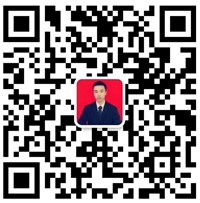 